ЦЕНТР ДОПОЛНИТЕЛЬНОГО ОБРАЗОВАНИЯОБЩЕРОССИЙСКОЙ ОБЩЕСТВЕННОЙ ОРГАНИЗАЦИИ «РОССИЙСКИЙ КРАСНЫЙ КРЕСТ» ОРЛОВСКОЕ ГОРОДСКОЕ ОТДЕЛЕНИЕУчебное пособие по программе дополнительного профессионального образования «Обучение основам оказания первой помощи»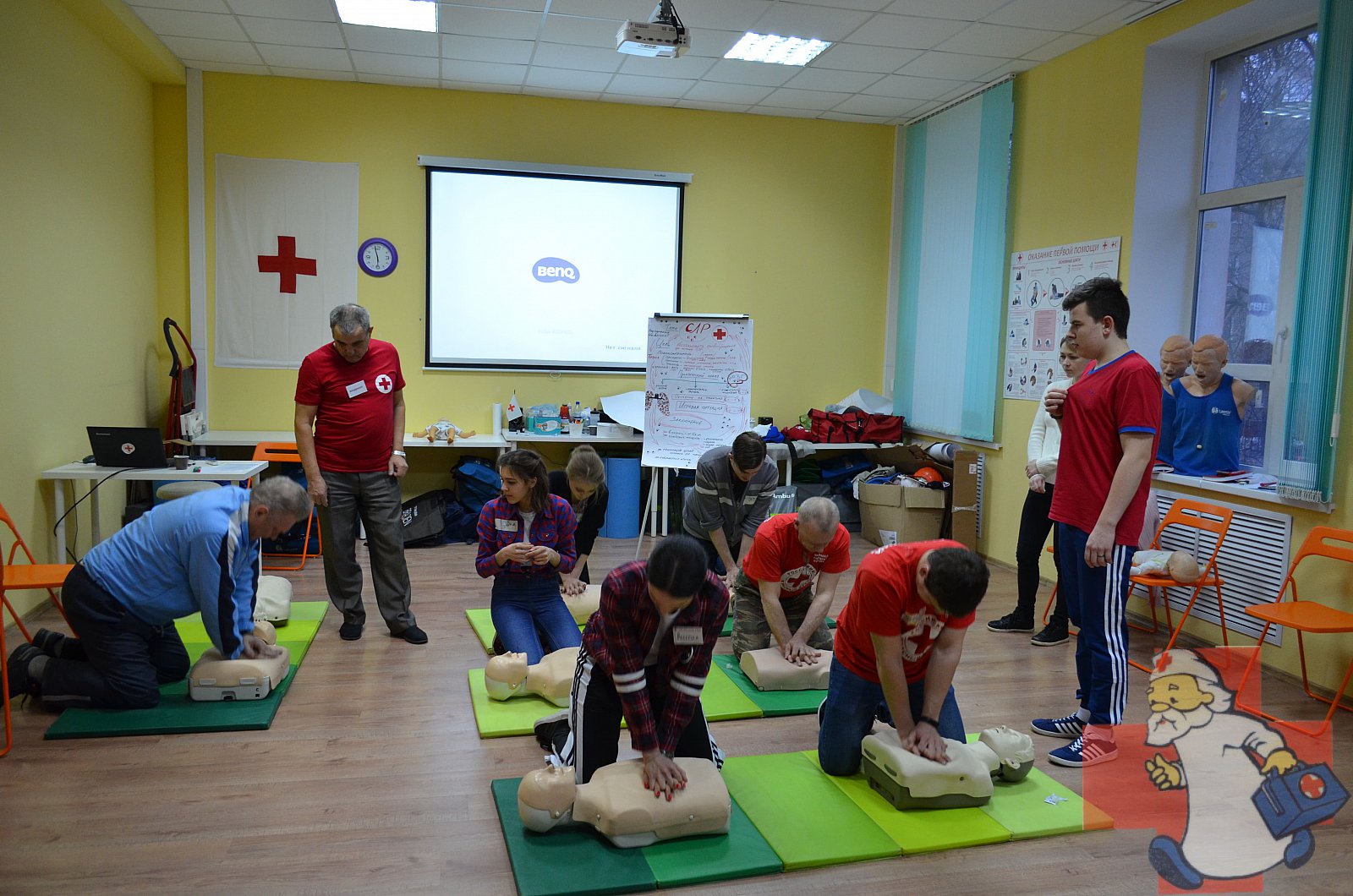 Содержание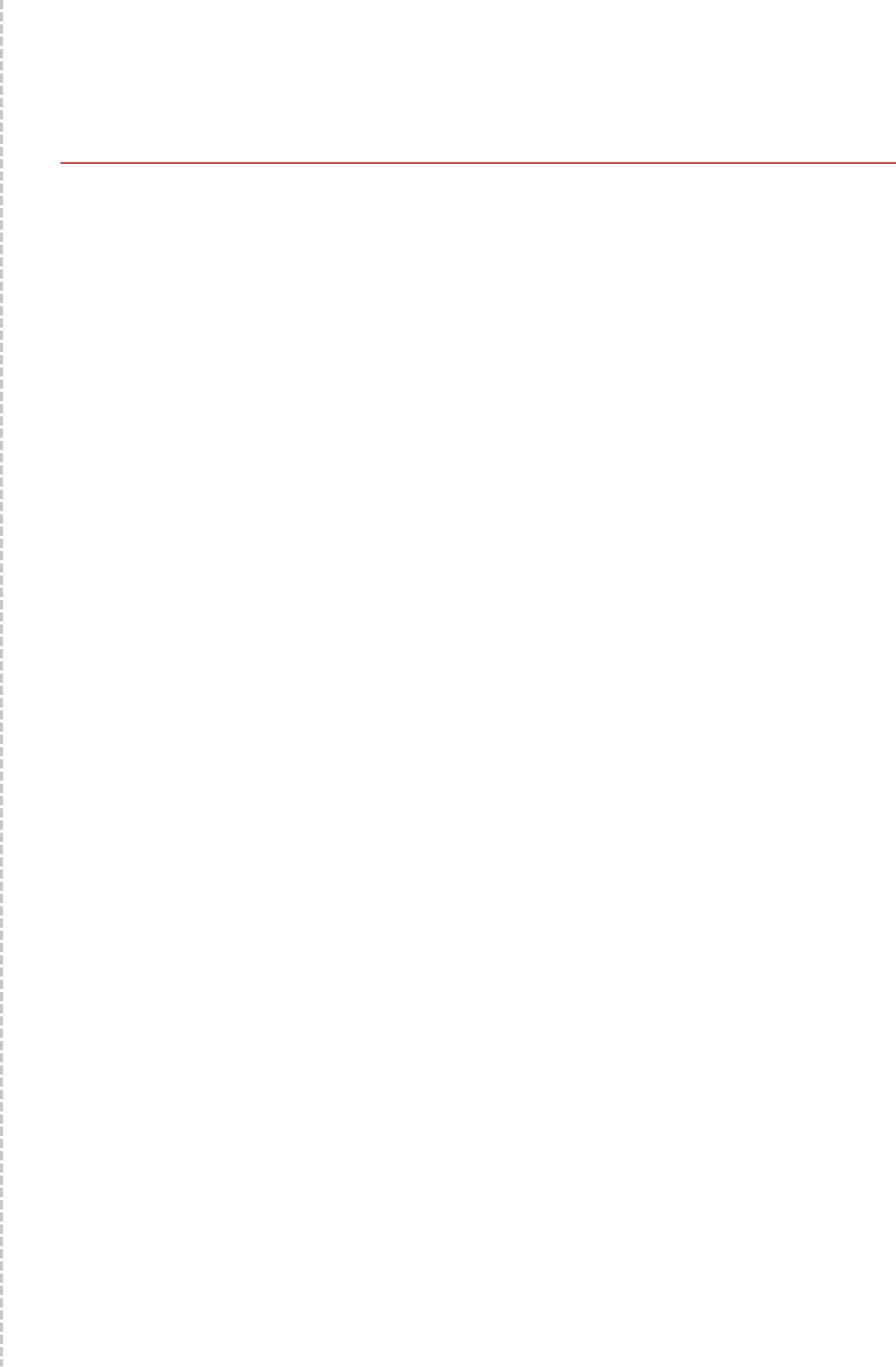 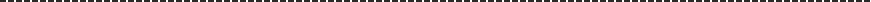 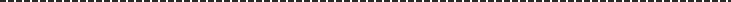 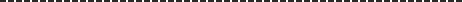 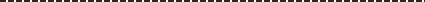 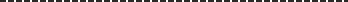 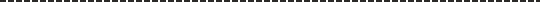 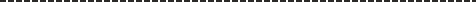 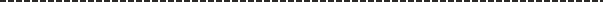 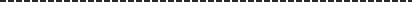 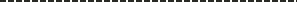 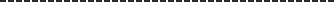 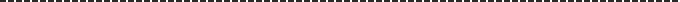 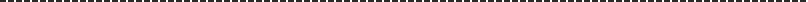 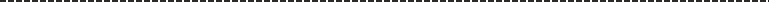 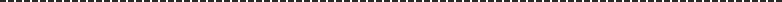 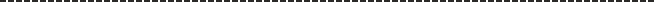 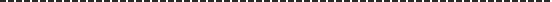 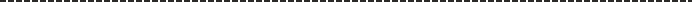 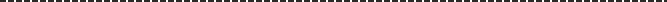 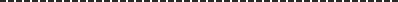 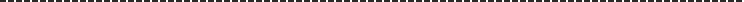 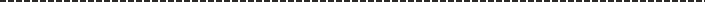 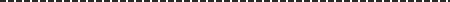 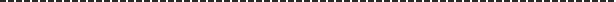 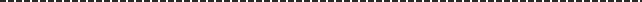 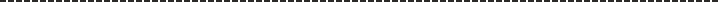 РОССИЙСКИЙ КРАСНЫЙ КРЕСТ (РКК)Организация, в котором никто не остается наедине с бедой.МИССИЯ РККРоссийский Красный Крест призван защищать и улучшать жизни уязвимых лиц, мобилизуя гуманитарный потенциал общества и гарантируя уважение к личности.РОКК в своей деятельности соблюдает нормы международного гуманитарного права и придерживается таких Основополагающих принципов Международного движения Красного Креста и Красного Полумесяца, как гуманность, беспристрастность, нейтральность, независимость, добровольность, единство и универсальность.Гуманность. Международное Движение Красного Креста и Красного Полумесяца, зародившееся от желания помочь всем без исключения раненым на полях сражений, стремится, используя свои возможности на национальномчеловеческие страдания во всем мире. Его целью является защита жизни и здоровья, гарантия уважения человека. Оно содействует взаимопониманию, дружбе, сотрудничеству и прочному миру между всеми народами.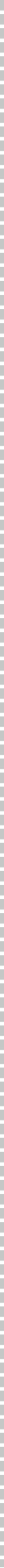 Беспристрастность. Движение независимо от национальных, расовых и религиозных предрассудков, а также классовой принадлежности или политических взглядов. Оно стремится облегчить страдания людей и руководствуется исключительно их нуждами, приходя на помощь, прежде всего тем, кто находится в наиболее тяжелом положении.Нейтральность. Для того, чтобы пользоваться доверием, Движение не отдает предпочтения ни одной из сторон во время военных действий и никогда не вмешивается в противоречия политического, расового, религиозного или идеологического характера.Независимость. Движение является независимым. Национальные общества, которые выполняют вспомогательную роль при осуществлении государством своих гуманитарных функций и являются субъектами законов соответствующих стран, всегда должны придерживатьсясоответствии с принципами Движения.Добровольность. Движение является добровольным, направлено на предоставление помощи и ни в коей мере не руководствуется желанием получить выгоду. Соглашения, заключаемые с другими организациями или объединениями, в частности, с органами государственной власти и касающиеся социальных услуг, должны заключаться в письменной форме и не должны создавать для Общества обязательства действовать в нарушение основополагающих принципов.Единство. В каждой стране может быть лишь одно Общество Красного Креста или Красного Полумесяца. Оно должно быть открытым для всехнести свою гуманитарную службу на всей ее территории.Универсальность.Международное Движение Красного Креста и Красного Полумесяца, состоящее из Обществ, имеющих одинаковый статус и несущих одинаковую ответственность и обязанности в помощи друг другу, является всемирным.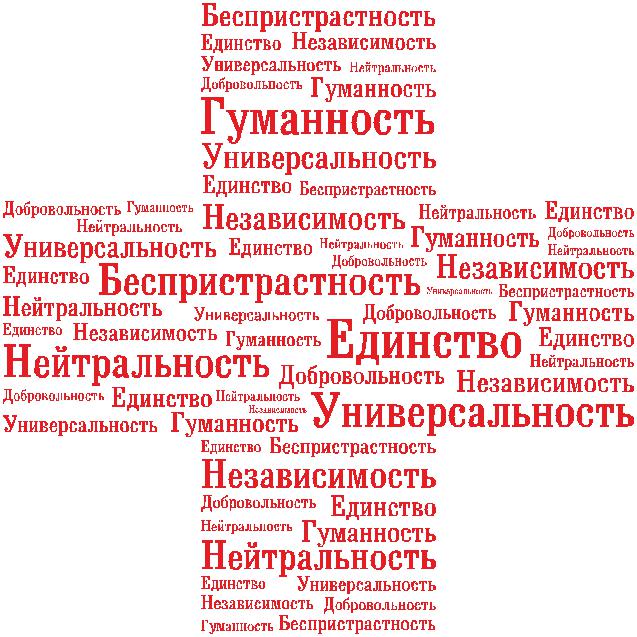 международном уровнях, предотвратить и облегчитьавтономии с тем, чтобы они влюбое время могли действовать всайт: https://красныйкресторел.рфВведениеНесчастные случаи, травмы и болезни могут случиться внезапно.Оперативность оказания помощи часто зависит от членов семьи, коллег или прохожих. В подобных ситуациях любой человек, обладающий необходимыми знаниями, сможет оказать первую помощь. И, конечно, не стоит забывать о предупреждении несчастных случаев.Однако для того, чтобыдействительно помочьпострадавшему, важно оказатьему первую помощь правильно.Неверное оказание первойпомощи не только не принесетникакой пользы, но и можетпричинить вред пострадавшему.Данное пособие содержитметоды оказания первойпомощи в угрожающих жизниситуациях и при наиболее частовстречающихся несчастныхслучаях, основанные нарекомендациях«Международного руководствапо первой помощи иреанимации 2016»Международной Федерацииобществ Красного Креста иКрасного Полумесяца (МФКК) иРекомендаций ЕвропейскогоСовета по Реанимации 2015г.Чтобы подготовиться к оказаниюпервой помощи в неотложныхситуациях, необходимо пройтитренинг по первой помощи, адляподдержания уровня знаний инавыков – периодически посещать повторные курсы по первой помощи. Данное пособие не заменяет собой практического обучения.Несчастные случаи, травмы и болезни, как правило, происходят с нами внезапно. Поэтому оперативность оказания помощи часто зависит от людей, находящихся рядом с пострадавшим (члены семьи, коллеги, прохожие).Первая помощь – это комплекс необходимых мер, направленных на сохранение жизни и здоровья пострадавшего до момента оказания квалифицированной медицинской помощи.Ключевые правила первой помощиI. Предотвращение стресса в неотложной ситуации.Перед тем как оказывать первую помощь, постарайтесь обрести контроль над своими эмоциями, успокойтесь и взгляните на ситуацию со стороны. Ни при каких обстоятельствах не ставьте под угрозу свою собственную безопасность.Психологическая первая помощь.На протяжении всего процесса оказания первой помощи поддерживайте пострадавшего. Общайтесь с ним дружелюбно, спокойно, с уверенностью. Деликатно объясните пострадавшему, что с ним произошло и какую помощь высобираетесь ему оказать. Слушайте пострадавшего и относитесь к нему с сочувствием и уважением.Четыре принципа Красного Креста по оказанию первой психологической помощи.Будь рядом.Слушай внимательно.Будь готов к различным реакциям.Оказывай заботу и практическую помощь.Будь рядомКак быть рядом физически и психическиПоверни лицо к тому, с кем разговариваешь, попытайся установить зрительный контакт, при этом не показавшись (не будь) навязчивым.Находись на подходящем расстоянии.Держись спокойно и не напряженно, с позитивным авторитетом.Установи контакт с человеком, представив ему себя и свою роль. (представься и сообщи о своей роли/намерениях)Будь рядом, несмотря на то, что пострадавший ментально «отсутствует», кажется апатичным, не может или не желает говорить о происшедшем.Позволь пострадавшему высказаться о происшедшем, если условия позволяют и если1	2пострадавший сам явно хочет поговорить об этом.Выслушай, что говорит пострадавший, подумай, что ему сейчас может быть нужно.Учитывай культурные различия.Слушай внимательноКак практиковать активное слушаниеИспользуй открытые вопросы (что, как, какие…?).Задавай простые вопросы.Задавай вопросы по одному.Проявляй эмпатию.Будь терпелив.Будь готов к паузам.Воздержись от добрых советов и длинных высказываний.Избегай истолковывать(истолкований) высказывания собеседника.Будь готов к различным реакциям/ Проявляй уважениеБудь готов квспышкам ярости;крику и плачу;отказу от помощи; молчанию и недоверию.џ Держись спокойно и найди безопасное место для пострадавшего.џ Справляйся с ситуацией, никогда не иди на конфронтацию.џ Не оценивай восприятие событий пострадавшим (все реакции нормальны).Не касайся собеседника, не убедившись, что он не возражает.Рассказывай, что ты планируешь сделать.Говори только правду или молчи, если считаешь, что пострадавший не готов услышать (информацию) или сам не готов сказать. (или ты сам не готов ее сообщить?)Будь готов к тому, что ты, возможно, не сможешь помочь, и найди того, кто сможет помочь пострадавшему, обратись за помощью.Прояви заботу и окажи практическую помощьШаг за шагом – как оказать психосоциальную поддержкуУстанови контакт, представившись и сказав, чем ты можешь помочь.Спроси, не нуждается ли пострадавший или члены его семьи в медицинской помощи.Используй рекомендации об активном слушании.Используй рекомендации о том, как быть готовым к сильным эмоциональным реакциям.При возможности огради пострадавшего и помоги ему добраться в безопасное место.Защити пострадавшего от публики и журналистов.Убедись в том, что человек не мерзнет, и при возможности предложи ему одеяло.Спроси пострадавшего, не устал ли он и не нужно ли ему где-то отдохнуть или справить другие нужды.При возможности предложи пострадавшему еду и питье.Если тебе нужно покинуть пострадавшего после установления с ним контакта, сделай все возможное, чтобы тебя подменил другой человек.Спроси у пострадавшего, есть ли у него кто-то, кто мог бы о нем позаботиться и связаться с его родными, предложи помощь, чтобы связаться с кем-то еще из его друзей и близких.Помоги пострадавшему в принятии решений. В кризисной ситуации человек часто видит меньше возможностей, чем обычно. Помоги ему рассмотреть различные варианты решений.Предложи необходимую информацию о том, где пострадавший сможет получить дальнейшую помощь.Не обещай большего, чем в состоянии сделать.Советы и руководствоИзбегайте следующего:ставить «диагноз»;пытаться «утешить»;действовать навязчиво;использовать пустые слова и упреки;использовать религиозные объяснения;рассказывать о собственных чувствах и переживаниях;давать невыполнимые обещания.Избежание инфицирования.случае открытой раны важно свести к минимуму риск инфицирования при контакте с пострадавшим. Если это возможно, перед оказанием первой помощи и после нее3	4Алгоритм оказания первой помощивымойте руки водой с мылом.Воспользуйтесь одноразовымиперчатками. Если их нет,используйте полиэтиленовыйпакет. Будьте осторожны сострыми предметами.Помните, что рискинфицирования спасателя привыполнении искусственнойвентиляции легких не высок!IV. Эмоциональная реакцияпосле оказания первой помощи.Нередки случаи, когда люди,оказавшие первую помощь,впоследствии тяжелопереживают это событие. Есливы пережили подобное,пообщайтесь со своимидрузьями, семьей иликоллегами. Если вас все равночто-то беспокоит, обратитесь запомощью к специалисту.Осмотр места происшествия.Первичный осмотр пострадавшего.Вызов скорой помощи.Вторичный осмотр пострадавшего.*Оказание первой помощи.Осмотр места происшествияВажнейшей задачей приосмотре места происшествияявляется обеспечениебезопасности. Поэтому, проводяосмотр места происшествия,убедитесь, безопасно ли оно длявас и для пострадавшего.Если место происшествия безопасно, приступайте к оказанию первой помощи на месте происшествия.Если место происшествия безопасно для вас, но опасно для пострадавшего, переместите его, используя один из доступных способов транспортировки, в безопасное место.Если вашей жизни или здоровью угрожает опасность и вы не можете оказать первую помощь, вызовите специалистов, находясь на безопасном расстоянии.Никогда не подвергайте своюжизнь опасности!Первичный осмотрПервичный осмотр пострадавшего – осмотр с целью выявления состояний, угрожающих его жизни и здоровью.Шаги первичного осмотра:Определение сознания.Обеспечение проходимости дыхательных путей.Определение дыхания.Шаг 1. Определение сознания.Обратитесь к пострадавшему:«Вам помочь?»Если ответа не последовало, аккуратно потрясите пострадавшего за плечи.Пострадавший реагируетНе перемещайте пострадавшего, если он не находитсяв опасности.Спросите его и очевидцев, что произошло(проведите первичный осмотр и окажите первую помощь).При необходимости вызовите скорую помощь.Следите за состоянием пострадавшего.Находитесь рядом до приезда скорой помощи.5	6Если пострадавший не реагирует, то предполагаем, что пострадавший находится без сознания.Обеспечить проходимость дыхательных путей возможно, запрокинув голову пострадавшего назад и приподняв его подбородок.пострадавшим. Смотрите, поднимается ли грудная клетка. Слушайте и ощущайте щекой дыхание пострадавшего (до 10 секунд).(адрес, местоположение).2. Что произошло и есть лиопасность.3. Кто является пострадавшимлицом и каково его состояние.ВНИМАНИЕ!Бессознательное состояние представляет угрозу для жизни!Ваши действия:Позовите на помощь.Вызовите скорую помощь.Обеспечьте пострадавшему проходимость дыхательных путей.Шаг 2. Обеспечение проходимости дыхательных путей.бессознательном состоянии происходит расслабление мышц языка и может произойти его западение, вследствие чего нарушается проходимость дыхательных путей.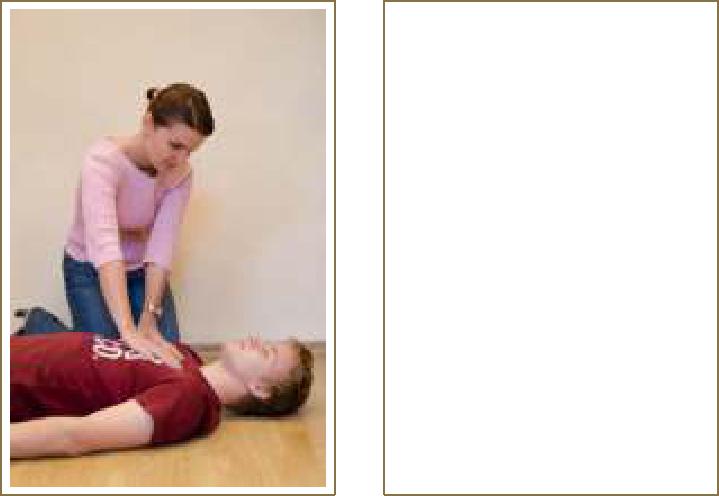 Ваши действия:Положите свою руку на лобпострадавшего и аккуратно,приподнимая кончикамипальцев второй рукиподбородок,запрокиньте головупострадавшего назад.Шаг 3. Проверка наличиядыхания.Для определения дыхания используйте зрительный, слуховой и осязательный контроль.Освободите грудную клетку от одежды.Наклонитесь над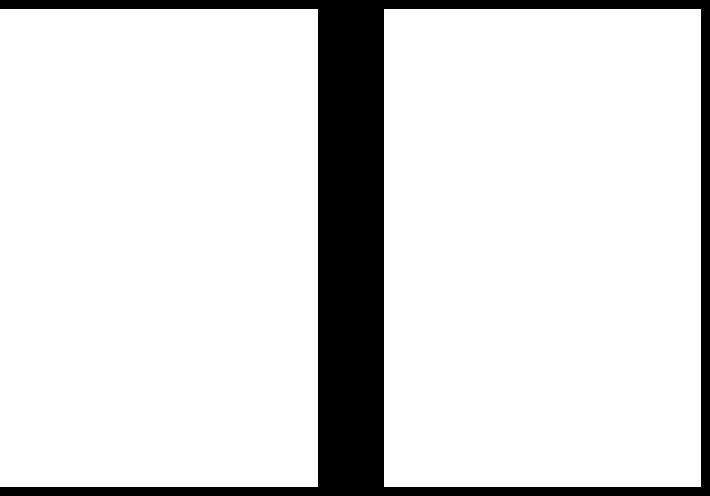 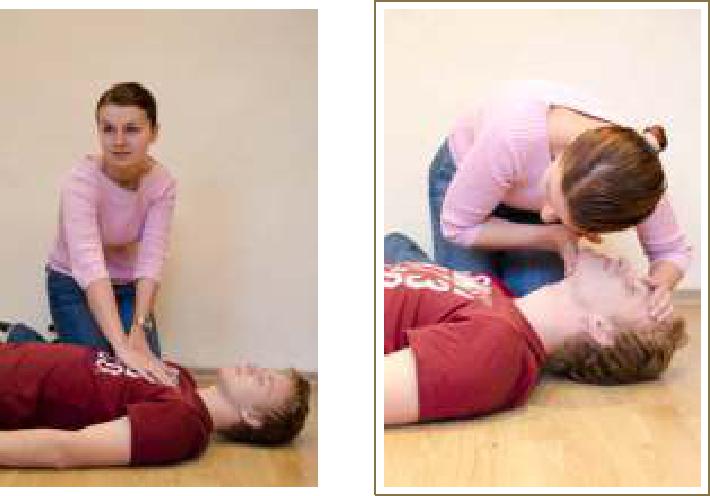 Пострадавший дышитПереместите пострадавшего в восстановительное положение.Следите за его состоянием, периодически проверяйте дыхание.Пострадавший не дышит Проведите сердечно-легочную реанимацию.Внимание!Если вы не уверены, в норме ли дыхание пострадавшего, принимайте такие же меры, как при отсутствии дыхания!Вызов скорой помощиВНИМАНИЕ!Чтобы вызвать скоруюмедицинскую помощь,наберите 103 (112)Предпочтительно, чтобы скорую помощь вызывал кто-нибудь другой. Это позволит вам оставаться с пострадавшим и не отрываться от оказания первой помощи.Четко сообщите:Точное место происшествия4. Характер оказываемой помощи.Скорая помощь должна вызываться в любой из следующих ситуаций:бессознательное состояние или изменяющийся уровень сознания;проблемы с дыханием (затрудненное или его отсутствие);боли в груди;сильное кровотечение;сильная боль в животе;рвота с кровью или кровянистые выделения (с мочой, мокротой и т.д.);судороги;сильная головная боль или невнятная речь;травмы головы, шеи, спины;вероятность перелома костей;внезапно возникшие нарушения движений;огнестрельные или ножевые раны;пожар или взрыв;аварии на производстве;столкновение транспортных средств.Вторичный осмотр пострадавшего7	8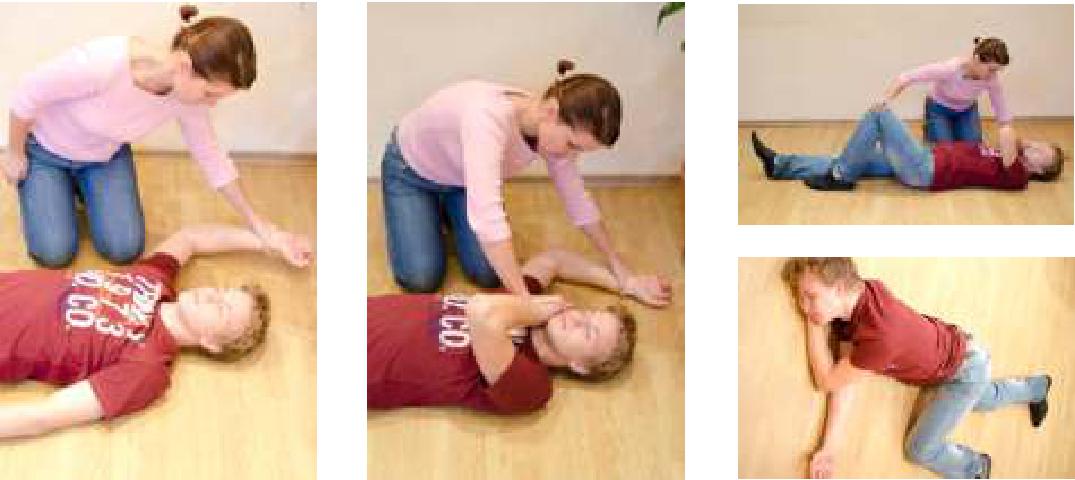 9	10Сердечно-легочная реанимация (СЛР)При остановке сердца нарушается кровообращение организма. В результате кислород не поступает к жизненно важным органам. Если работа сердца не возобновляется в течение 5-7 минут, то происходят необратимые процессы в головном мозге. Такое состояние требует незамедлительных реанимационных мероприятий, которые увеличивают шансы на выживание пострадавшего до прибытия квалифицированной медицинской помощи.Сердечно-легочная реанимация (СЛР) – это сочетание непрямого массажа сердца и искусственной вентиляции легких.Непрямой массаж сердца обеспечивает подачу крови к сердцу и головному мозгу, искусственная вентиляция легких – подачу кислорода в кровь.ВНИМАНИЕ!При проведении СЛР пострадавший должен находиться на жесткой поверхности! В исключительных случаях допускается проведение реанимационных мероприятий в постели, но при условии, что матрац жесткий.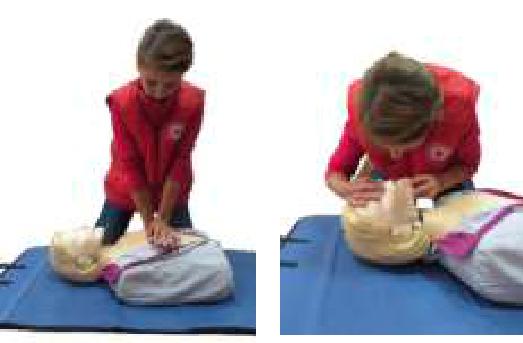 11	12Сердечно-легочная реанимация ребенку (от года до полового созревания)Определите наличие сознания.Откройте дыхательные пути пострадавшему: запрокиньте голову и приподнимите подбородок, определите наличие дыхания.Попросите кого-либо вызвать скорую медицинскую помощь.Сделайте 5 вдуваний.Произведите 30 надавливаний на грудину на глубину примерно одной трети от глубины грудной клетки (проводим надавливания одной рукой, но если вы не обладаете достаточной силой, предпочтительнее использовать обе руки).Сделайте 2 вдувания.Продолжайте проведение сердечно-легочной реанимации.Примечание: если рядом нет никого, кто смог бы вызвать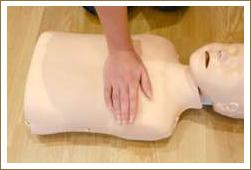 скорую помощь, то сначала проведите реанимационные мероприятия в течение одной минуты, а затем вызовите скорую помощь сами.Сердечно-легочная реанимация младенцу (от рождения до года)Определите наличие сознания, слегка потрогав младенца за конечности.Определите наличие дыхания (не запрокидывая голову).Попросите кого-либо вызвать скорую медицинскую помощь.Сделайте 5 вдуваний, обхватив губами одновременно рот и нос пострадавшего. Количество воздуха и сила вдувания должна быть минимальной, например как при обычном спокойном выдохе.Произведите 30 надавливаний на грудину на глубину примерно одной трети от глубины грудной клетки двумя пальцами.Сделайте 2 вдувания, обхватив губами одновременно рот и нос пострадавшего.Продолжайте проведение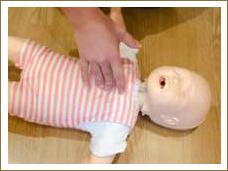 сердечно-легочнойреанимации.Примечание: если рядом нет никого, кто смог бы вызвать скорую помощь, то сначала проведите реанимационные мероприятия в течение одной минуты, а затем вызовите скорую помощь сами.Дополнительная информацияЕсли необходимо проведение сердечно-легочной реанимации пострадавшему в результате утопления, перед проведением реанимационных мероприятий сделайте пять вдуваний.Процедура проведения сердечно-легочной реанимации очень утомительна. Поэтому, если рядом с пострадавшим оказалось несколько людей, обученных оказанию первой помощи, рекомендуется смена спасателей каждые две минуты,целью сохранения качественного оказания первой помощи, лучше, если через каждые две минуты спасатели будут сменять друг друга.Чем меньше времени потрачено на смену спасателей, тем лучше!Реанимация без искусственного дыханияМногие люди в силу различных причин не готовы провести искусственное дыхание пострадавшему. В таких ситуациях всегда лучше сделать надавливания на грудину, чем вообще ничего не предпринимать.13	14Непроходимость дыхательных путейНепроходимость дыхательных путей – это состояние, обусловленное попаданием инородного тела в дыхательные пути пострадавшего и сопровождающееся нарушением дыхания.Причины: попадание в дыхательные пути кусочков пищи, жидкости, мелких игрушек и их деталей (у детей) и т.д.Частичная непроходимость дыхательных путейПризнаки:Пострадавший кашляет.На ваш вопрос «Вам нужна помощь?» пострадавший может ответить.Человек, который в состоянии кашлять или разговаривать, получает достаточно воздуха для дыхания.Ваши действия:Побуждайте пострадавшего к дальнейшему откашливанию.Оставайтесь рядом с пострадавшим до тех пор, пока его состояние не улучшится.Полная непроходимостьдыхательных путей(пострадавший в сознании)Признаки:Пострадавший не может говорить, кашлять и дышать.Пострадавший держится за горло.На ваш вопрос «Вам нужна помощь?» не отвечает или кивает головой.ВНИМАНИЕ!Данное состояние представляет опасность для жизни пострадавшего!Ваши действия:Попросите кого-либо вызвать скорую медицинскую помощь. Если никого рядом нет, сделайте это сами.Сделайте пять похлопываний по спине пострадавшего:џ Станьте сбоку и немного позади пострадавшего.џ Одной рукой поддерживайте пострадавшего и немного наклоните его вперед.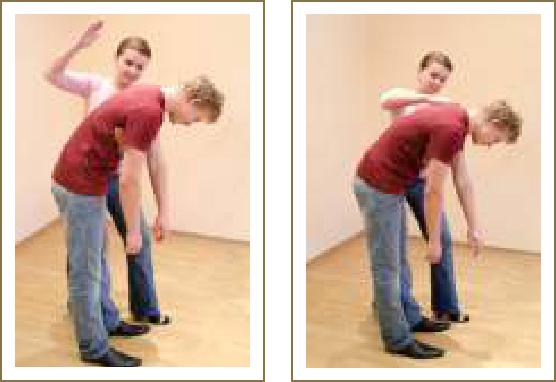 Сделайте до пяти сильных ударов открытой внутренней частью ладони по спине пострадавшего в область между лопаток (удары достаточно сильные).случае выхода инородного тела необходимо прекратить удары.Если это не помогло, сделайте пять толчков в область живота:Станьте позади пострадавшего и обхватите руками его верхнюю часть живота.Сожмите руку в кулак и положите его на живот между пупком и нижней частью грудины.Обхватите кулак ладонью другой руки.Быстрым толчком надавите кулаком по направлению вглубь и вверх.Повторите толчки до пяти раз.Чередуйте 5 ударов по спине и 5 толчков в живот, пока инородное тело не выйдет из дыхательных путей и пострадавший не начнет кашлять.Дополнительная информацияЕсли пострадавшая беременна или если это очень крупный человек, тогда проведениетолчков в живот непредставляется возможным. Втаком случае выполняютсяаналогичные толкающие(толкательные) движения наобласть верхней части груднойклетки.Пострадавшему, который подвергся данному методу, необходимо обратиться за медицинской помощью, даже если у него на первый взгляд нет осложнений.Данный метод можно также использовать для детей старше одного года, но тщательно соизмеряя манипуляции с весом и размерами ребенка.ВНИМАНИЕ!Если из-за непроходимости дыхательных путей пострадавший теряет сознание, то необходимо незамедлительно приступить к проведению сердечно-легочной реанимации!Первая помощь при непроходимости дыхательных путей у младенца.Проведение первой помощи при непроходимости дыхательных путей у младенца – это комбинация толчков в область грудины и хлопков по спине. Толчки в область грудины нужно осуществлять резче, чем при15	16надавливании на грудину во время СЛР, но с меньшей скоростью.Ваши действия:Попросите кого-либо вызвать скорую медицинскую помощь. Если никого рядом нет, сделайте это сами.Поверните младенца лицом вниз, положив его себе на предплечье так, чтобы головка находилась ниже туловища – под углом не менее 45 градусов.Поддерживая голову и шею младенца рукой, на которой он находится, опустите младенца на свою вторую руку, положив ее на бедро.Основанием ладони сделайте 5 энергичных похлопываний между лопатками младенца.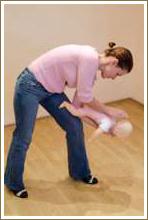 Переверните младенца на спину, поддерживая его голову и шею.Сделайте двумя пальцами свободной руки пять резких толчков на грудину младенца.Продолжайте проведение похлопываний по спине и толчков до тех пор, пока:ь инородное тело не будет извлечено;ь  не приедет скорая помощь.ВНИМАНИЕ!Если из-за непроходимости дыхательных путей младенец теряет сознание, то необходимо незамедлительно приступить к проведению сердечно-легочной реанимации.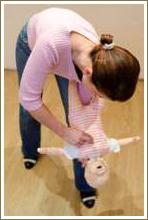 Кровотечения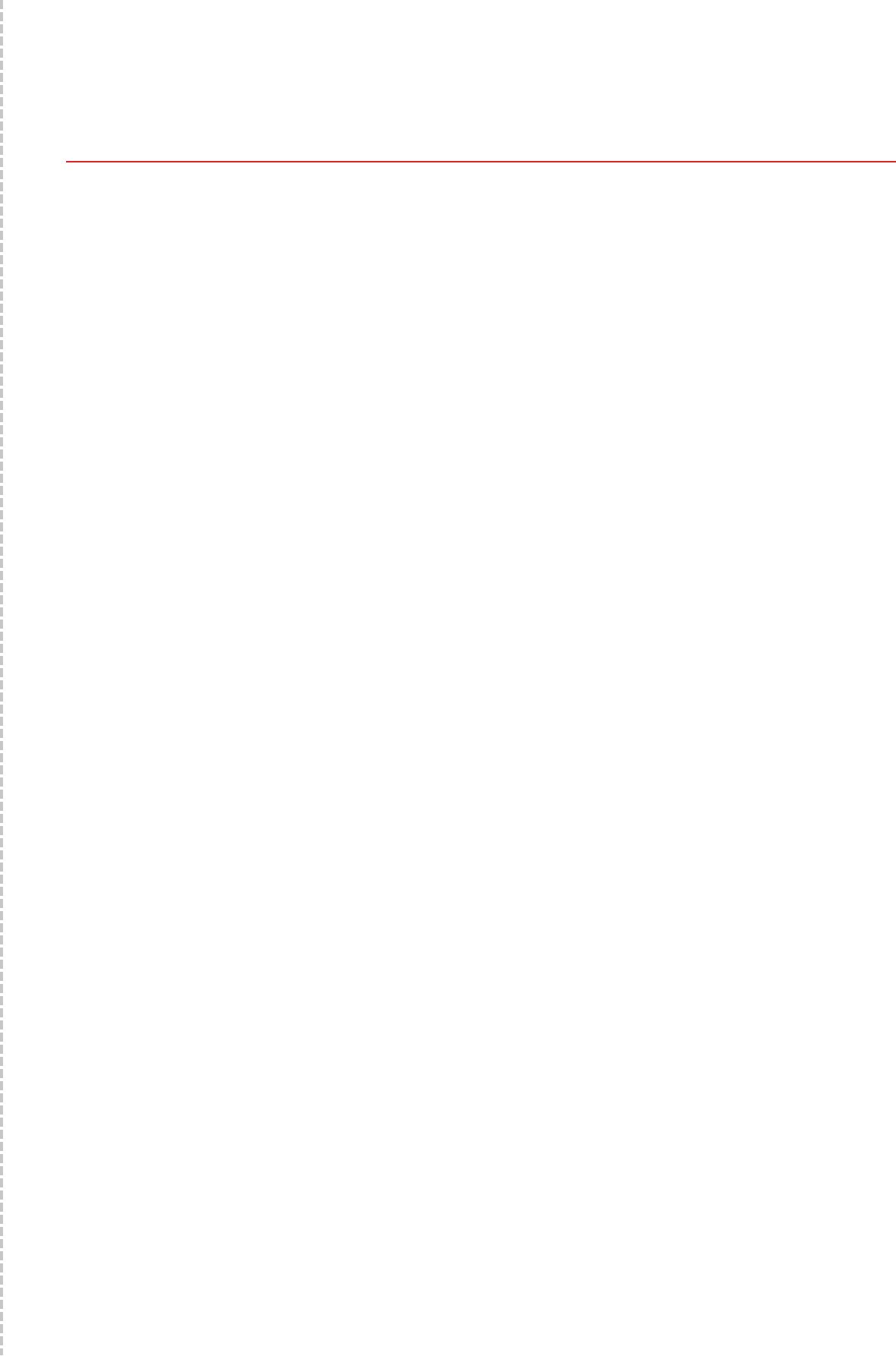 17	18достаточно плотно прилегает к ране. Если конечность синеет или немеет, слегка ослабьте повязку.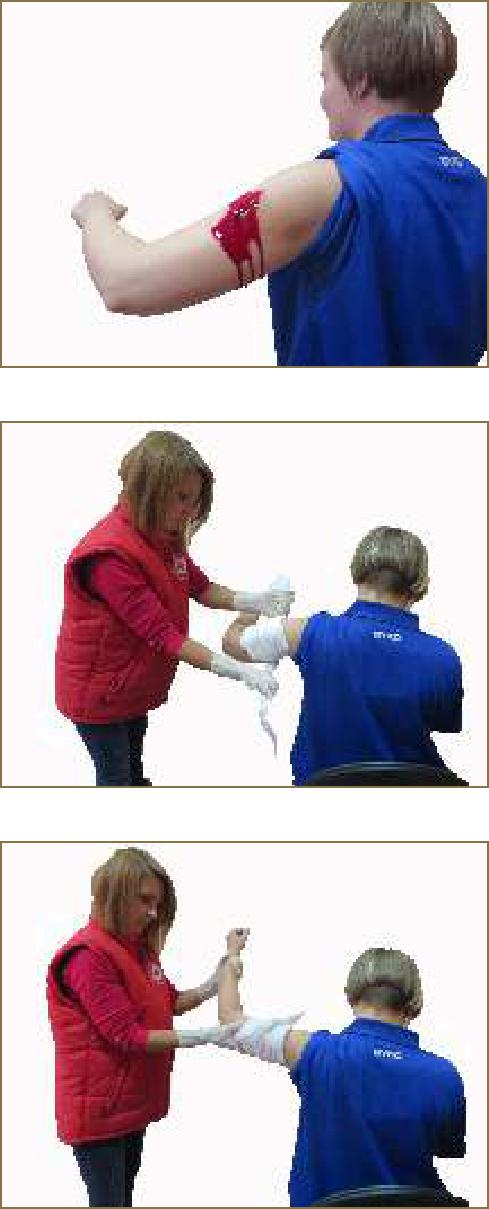 Внутреннее кровотечениеВнутреннее кровотечение обнаружить гораздо труднее. При нем кровь не выливается наружу, а скапливается в полостях организма.Причины: чаще всего причиной внутреннего кровотечения служит удар или ушиб.Признаки:Посинение кожи(образование синяка) в области травмы.Болезненность в области травмы.Чувство волнения или беспокойства у пострадавшего.Частое дыхание.Бледность кожных покровов, кожа прохладная или влажная на ощупь.Тошнота и рвота.Чувство неутолимой жажды.Снижение уровня сознания.Кровотечение из естественных отверстий организма (рот, нос и т.д.).Ваши действия:Создайте абсолютный покой пострадавшему. Не давайте ему пить и есть.Попросите кого-либо вызвать скорую медицинскую помощь. Если никого рядом нет,сделайте это сами.Наложите холодный компресс на область источника кровотечения. В качестве холода может быть использована холодная вода, замороженные продукты, пузырь со льдом или снегом (при использовании компресса заверните его в какую-либо ткань). Прикладывайте компресс на 15 минут через каждый час.Первая помощь при носовом кровотечении:Избегайте контакта с кровью пострадавшего.Попросите пострадавшего сесть, слегка наклонив голову вперед и зажав при этом ноздри (на 10-15 минут). Можно использовать холодный компресс на область переносицы.Как только кровотечение остановилось, попросите пострадавшего какое-то время не тереть нос, не сморкаться, чтобы не вызвать повторного кровотечения.ВНИМАНИЕ!Если кровотечение неостановилось в течение 10-15минут,вызовите скорую помощь.Перед оказанием первой помощи при кровотечениях постарайтесь вымыть руки с мылом и надеть одноразовые перчатки! В случае отсутствия перчаток можно использовать полиэтиленовые пакеты или подобные водонепроницаемые эластичные материалы!19	20РаныТравмыРаны – это повреждение тканей с нарушением целостности кожных покровов. Незначительные раны – ссадина или порез.Признаки: боль, видимые повреждения кожных покровов, зияние.Ваши действия:Избегайте контакта с кровью пострадавшего.При небольшой ране промойте ее холодной чистой водой. Если рана загрязнена, промойте ее с мылом.Наложите чистую повязку.Предпримите шаги по остановке кровотечения.После оказания первой помощи помойте руки с мылом.ВНИМАНИЕ!Если в ране есть инородное тело, не удаляйте его из раны. Постарайтесь зафиксировать его таким образом, чтобы оно было неподвижно.Ваши действияПодготовьте объемные повязки. Если инородное тело небольшое, то толщина повязок должна быть такой, чтобы инородное тело над ней не возвышалось.Обложите инородное тело одной или двумя объемными повязками.Осторожно вокруг инородного тела закрепите объемную повязку (важно, чтобы она была не слишком тугой).Обратитесь за помощьюспециалистов, если:у вас не получается остановить кровотечение или должным образом промыть рану;размеры ссадины больше, чем половина ладони пострадавшего;видны кости, мышцы или другие ткани под кожей;повреждено лицо, глаза или половые органы;в ране есть инородное тело;рана стала результатом укуса человека или животного.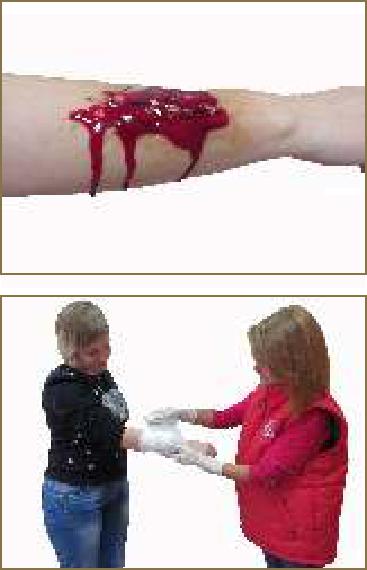 Травма – нарушение целостности функций ткани и органов в результате воздействия факторов внешней среды.Травмы довольно распространены и происходят при неловком или неожиданном движении, резком ударе, падении, ушибе, ДТП и т.п.Признаки травмы:Боль.Болезненность при ощупывании места травмы.Припухлость.Невозможность выполнения обычных движений.Изменение цвета кожи в месте травмы.Деформация конечности.Наружное кровотечение.Ощущение хруста в костях или щелкающий звук в момент получения травмы.Основные виды травмПереломыВывихиРастяжения или разрывы связокРастяжения или разрывы мышц и сухожилийПерелом – полное иличастичное нарушениецелостности кости.Переломы:закрытыеоткрытыеПри закрытом переломе кожныйпокров остаетсянеповрежденным.Для открытого перелома характерно наличие раны. Он более опасен, так как существует риск занесения инфекции в рану или потери крови.Если вы сомневаетесь в тяжести травмы, предполагайте, что конечность сломана, и обратитесь за помощью специалистов. Если имеет место кровотечение, попытайтесь остановить его.Ваши действия:Обеспечьте покой пострадавшему.Не вправляйте конечность, которая выглядит неестественной или смещенной.Охладите место травмы при помощи холодного компресса, завернув его, например, в полотенце. Процесс охлаждения не должен превышать 20 минут за один прием.Не приводите травмированную конечность в состояние покоя, если скорая помощь приедет быстро. Это необходимо только в том случае, если вы не ожидаете21	2223	24ОжогиВиды ожогов:термическиехимическиеэлектрическиесолнечныеТермические ожоги можно условно разделить на поверхностные, умеренно глубокие и глубокие.Признаки:Поверхностный ожог: боль, жжение, покраснение, припухлость.Умеренно глубокий ожог: сильная боль, жжение, покраснение и волдыри с прозрачной жидкостью.Глубокий ожог: может выглядеть черным или белым и сухим (напоминает пергамент). Если пострадал самый глубокий слой кожи, то на месте самого ожога боль не ощущается, так как поражаются нервные окончания. Однако болевые ощущения вызывает поврежденная кожа вокруг ожога, которая обожжена значительно меньше.Ваши действияДля всех типов термических ожогов помощь будет одинаковой.25	26Быстро охладите место ожога холодной (не ледяной) или прохладной водой.Охлаждайте место ожога до тех пор, пока боль не уменьшится.Снимите одежду и украшения, если они не прилипли к коже.Наложите влажную повязку.Если есть волдыри, не прокалывайте их.При нарушении целостности кожи охладите место ожога, предварительно накрыв его влажной салфеткой.Посоветуйте пострадавшему обратиться к врачу.После оказания первой помощи обратитесь за помощью специалистов, если:от ожога пострадали дети в возрасте до 5 лет или взрослые старше 60 лет;от ожога пострадало лицо, уши, руки, стопы, суставы или половые органы;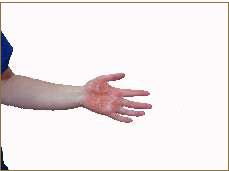 от ожога пострадали дыхательные пути (например, в результате вдыхания дыма или горячих газов);ожог полностью покрывает шею, туловище или конечности;у пострадавшего глубокий ожог;ожог вызван электричеством, химическими веществами, ионизирующим излучением, паром высокого давления;от ожогов пострадало более 5% кожных покровов тела детей младше 16 лет и более 10% кожных покровов тела взрослых старше 16 лет.Для оценки размеров ожога используйте ладонь пострадавшего: его ладонь вместе с пальцами составляет около 1% всех кожных покровов его тела.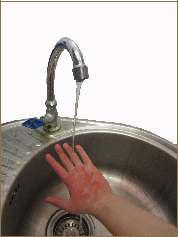 ВНИМАНИЕ!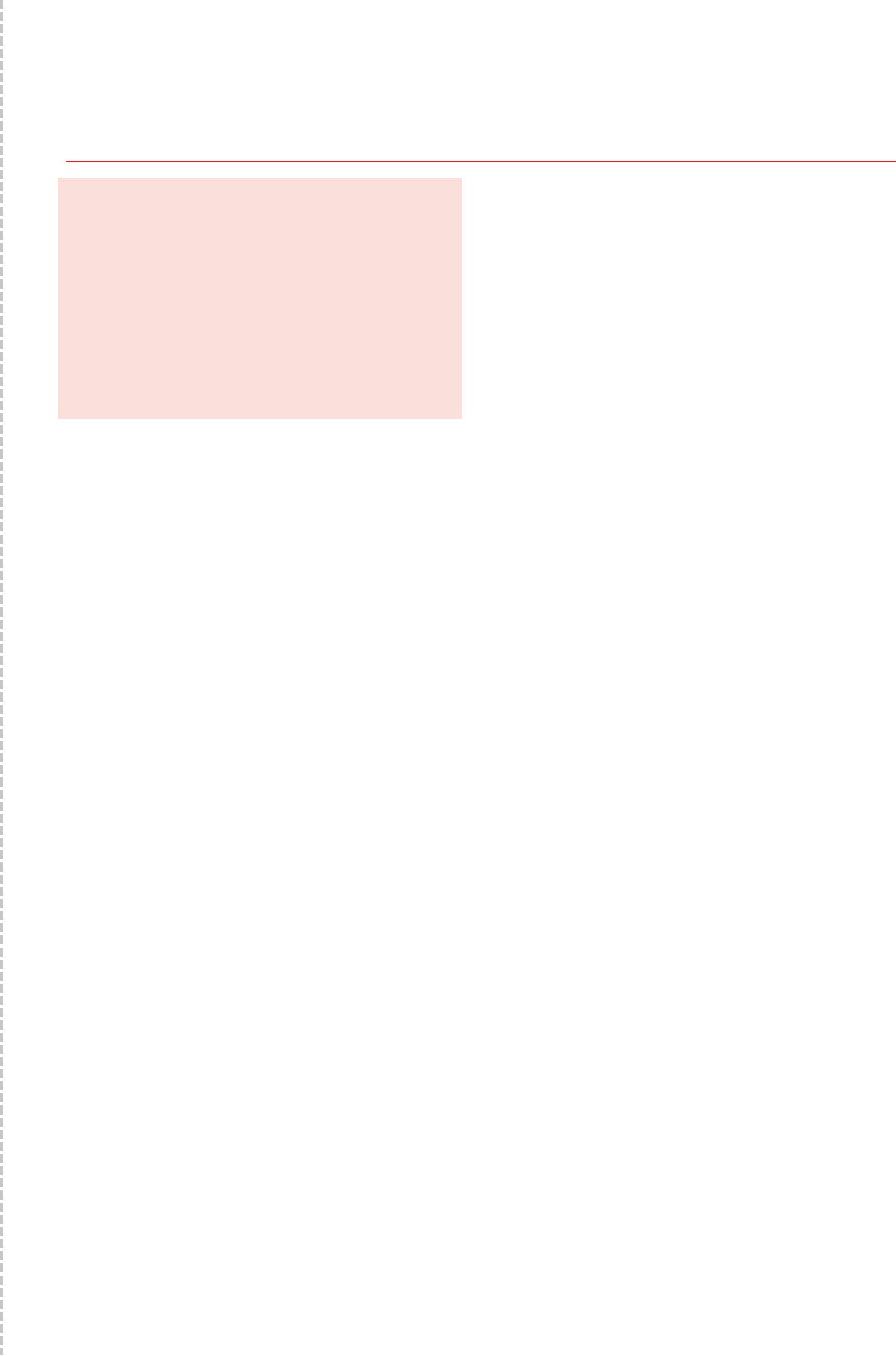 случае необходимости попросите кого-либо вызвать скорую помощь. Если вы одни, сделайте это самостоятельно. Продолжайте охлаждать место ожога до оказания квалифицированной помощи.Первая помощь при других видах ожогов.Химические ожогиЕсли ожог вызван сухим химическим веществом, сначала стряхните сухое вещество, не забывая о собственной безопасности, а затем окажите первую помощь, как при термическом ожоге.Жидкое химическое вещество смойте большим количеством проточной воды. Если химическое вещество попало в глаз, промойте глаз большим количеством проточной воды. При этом поврежденный глаз должен быть ниже здорового во избежание повреждения и второго глаза.Электрические ожогиПервая помощь:Попросите кого-либо вызвать скорую помощь или сделайте это сами.Охладите место ожога под проточной водой.Наблюдайте за состоянием пострадавшего.ВНИМАНИЕ!При поражениях электрическим током пострадавшему необходимо обратиться за квалифицированной медицинской помощью.27	28Отморожение	ОбморокПри невозможности положить пострадавшего в горизонтальное положение усадите и, придерживая, наклоните так, чтобы голова пострадавшего находилась между его колен.29	30Боль в груди	ИнсультЗапомните 3 основных приема распознавания симптомов инсульта «УЗП»:УлыбнисьЗаговориПодними- Попросите пострадавшего УЛЫБНУТЬСЯ. Посмотрите, искривился ли при этом его рот. З - Попросите его ЗАГОВОРИТЬ. Попросить выговорить простое предложение связно. Например, «За окном светит солнце». Обратите внимание, может ли он внятно и четко проговаривать слова.П - Попросите его ПОДНЯТЬ обе руки. Обратите внимание на то, опустился ли при этом его рука вниз или займет другое положение.ВНИМАНИЕ!Если человек не может выполнить одно или более из этих действий, то с ним, вероятно, случился инсульт. Пострадавший нуждается в немедленной помощи.Не пытайтесь решить проблему своими силами!Ваши действия:Попросите кого-либо вызвать скорую медицинскую помощь. Если никого рядом нет, сделайте это сами.31	32Острая боль в животе»Тепловой ударПомогите пострадавшему принять удобное положение (пусть он сидит или полулежит). Пострадавшему необходимо находиться в состоянии покоя.Постоянно следите за тем, находится ли пострадавший в сознании и нормально ли дышит.До приезда скорой помощи оказывайте пострадавшему психологическую поддержку.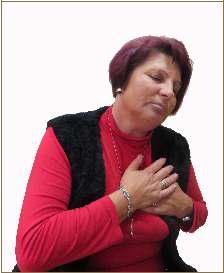 ВНИМАНИЕ!Это состояние, угрожающее жизни человека!Признаки:Сильные боли в животе (это может быть язва, аппендицит, печеночная колика и др.).Твердый живот.Поза «эмбриона».Слабость и ознобПервая помощьХолодГолодПокойВызов скорой помощи илискорейшая транспортировка к врачуВНИМАНИЕ! ЭТО ВАЖНО!не греть животне давать пить или естьне давать какие-либо медикаментыне терпеть и не надеяться «что скоро пройдет»Тепловой удар - болезненное состояние, возникающее вследствие общего перегрева организма.Причины: долгое нахождение в жарком и душном помещении или на солнце.Признаки:Высокая температура тела(до 40°С)Покрасневшая горячая сухая кожаНарушение психики(затуманенное сознание, нежелание двигаться, депрессия, раздражительность)Возможны боли в области сердца и головные болиТошнота, головокружение, учащенное дыханиеДлительное воздействие температурного фактора приводит к оттоку крови от мозгаразвитию тяжелой формыпоражения (судороги, потеря сознания). У детей часто возникает носовое кровотечение.Первая помощь при тепловом ударе должна быть направлена на прекращение теплового воздействия и охлаждение организма.Ваши действия:Вызовите скорую помощь.Поместите пострадавшего в прохладное место.Дайте ему охлажденной воды.Расстегните стесняющую одежду.Помогите принять горизонтальное положение. Если это невозможно, усадите больного на стул со спинкой.Охлаждайте тело пострадавшего. Можно использовать мокрую простынь, прохладные мокрые компрессы положить в подмышечную и паховую области, а также на шею с целью охлаждения крупных кровеносных сосудов. Эти мероприятия позволят вам снизить температуру тела пострадавшего.Следите за состоянием пострадавшего.ВНИМАНИЕ!При тепловом ударе может остановиться дыхание. Будьте готовы к проведению сердечно-легочной реанимации!33	34Переохлаждение (гипотермия)Гипотермия заключается в общем переохлаждении тела, когда организм не в состоянии компенсировать потерю тепла (снижение внутренней температуры тела до значений менее 35°С).Признаки:Озноб или дрожь.Потеря координации движений.Онемение.Нарушение психики(замешательство, необычная манера поведения).Температура тела ниже35°С.Ваши действия:Вызовите скорую помощь.Постепенное согревание пострадавшего (обернуть в одеяло, согреть грелками).Теплое питье (если пострадавший в сознании).Следите за состоянием пострадавшего.ВНИМАНИЕ!Не согревайте пострадавшего слишком быстро. Не погружайте пострадавшего в горячую ванну! Это может привести к нарушению работы сердца.Будьте готовы к проведению сердечно-легочной реанимации!Судороги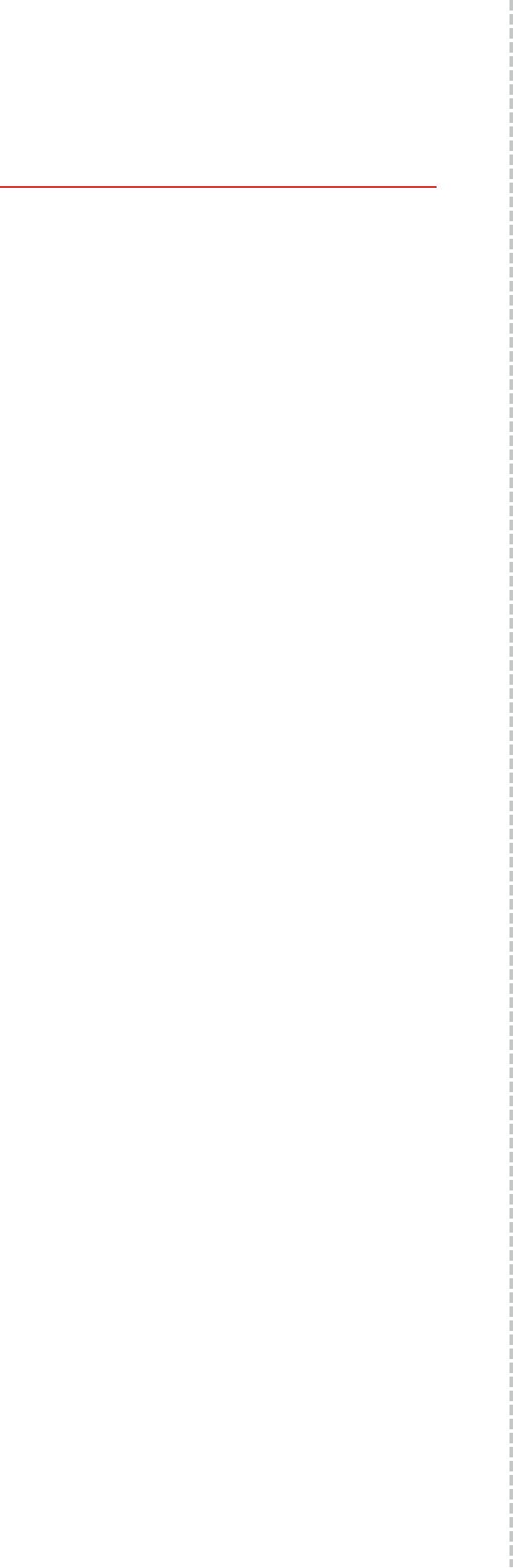 Судороги – это непроизвольноесокращение мышцы или группымышц, обычносопровождаемое резкой иноющей болью.Причины: эпилепсия, отравления, травма головы, высокая температура (чаще у детей).Признаки: судорожные сокращения мышц, остановка дыхания, потеря сознания.Первая помощь направлена напредотвращение получения травмы и обеспечение проходимости дыхательных путей.Ваши действия:Поддержите руками падающего человека, опустите его здесь же на пол. Если человек находится в опасном месте, приподняв голову, взяв его под мышки, переместите его немного в сторону от опасного места.Уберите все предметы, находящиеся вблизи пострадавшего, которые могут привести к травме.Защитите голову пострадавшего, подложив под нее что-нибудь мягкое (сложенная одежда и т.п.).ВНИМАНИЕ!Не пытайтесь положить что-либо между зубами пострадавшего, не фиксируйте конечности пострадавшего (для предотвращения травмы).После припадка пострадавший испытывает сонливость и плохо разбирается в окружающей ситуации. Оставайтесь с пострадавшим до тех пор, пока он полностью не придет в себя. Можно положить пострадавшего в восстановительное положение.редких случаях выход из приступа может сопровождаться непроизвольным мочеиспусканием, при этом у человека в это время еще продолжаются судороги, а сознание в полной мере к нему не вернулось. Вежливо попросите других людей отойти и разойтись.больных эпилепсией могут быть предвестники судорог. Он может сам сообщить о приближении приступа окружающим и сесть на землю до появления судорог.Если вам известно, что человек страдает эпилепсией, нет необходимости вызывать скорую помощь при возникновении припадка. Пострадавшийобычно быстро приходит в себя.Скорую помощь необходимо вызвать, если:судороги длятся более 5 минут или повторяются;после приступа пострадавший не приходит в сознание более 5 минут;приступ произошел впервые;пострадавший ранен или болен сахарным диабетом;приступ случился у ребенка или у пожилого человека;приступ произошел у беременной женщины.35	36ОтравлениОтравление – это патологическое состояние, которое возникает при воздействии ядов и токсинов на организм.Причины:недоброкачественные пищевые продукты;ядовитые растения или животные;химические вещества, которые применяются в быту или на производстве;лекарственные препараты, принятые в токсичной дозе.Ваши действия:Позвоните в скорую помощь и следуйте их инструкциям.Опишите, что случилось.Дайте информацию о токсическом веществе (если известно, что послужило причиной отравления).Если вы вызвали скорую помощь и она прибудет быстро, то без рекомендации специалистов вы не должны разрешать пострадавшему вызывать рвоту и не должны давать ему воду, молоко или лекарства. В другой ситуации можно дать пострадавшему воду для уменьшения концентрации токсического вещества.Отравлениеугарным газомОтравление угарным газом может произойти на производстве, в гаражах с недостаточной вентиляцией, помещениях с печным отоплением или недавно проведенным ремонтом.Признаки:Потеря сознания.Выраженная синюшность слизистых оболочек и лица.Если произошло отравление легкой степени, то пострадавший может предъявлять жалобы на:сильную головную боль;головокружение;боль в груди;слезотечение;тошноту и рвоту.тяжелых случаях возможна остановка дыхания.Ваши действия:Вызовите скорую помощь.Вынесите пострадавшего из помещения на свежий воздух.Обеспечьте ему удобное положение, освободите от стесняющей одежды.ВНИМАНИЕ!случае отсутствия дыхания будьте готовы к проведению сердечно-легочной реанимации!Укусы насекомых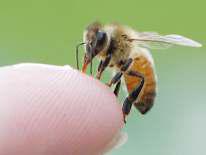 сильные боли в месте ужаливания или укусапокраснение, припухлость и отечность участка коживозможно развитие тяжелой аллергической реакции вплоть до анафилактического шокаВаши действия:Если жало все еще находится в коже, удалите его путем соскабливания ногтем или каким-нибудь предметом. Не следует использовать пинцет, так как при сдавлении жала в кожу может попасть больше яда.Промойте ужаленное место и прикройте чистой салфеткой.Для уменьшения боли и припухлости наложите холодный компресс.37	38КлещиУкусы животных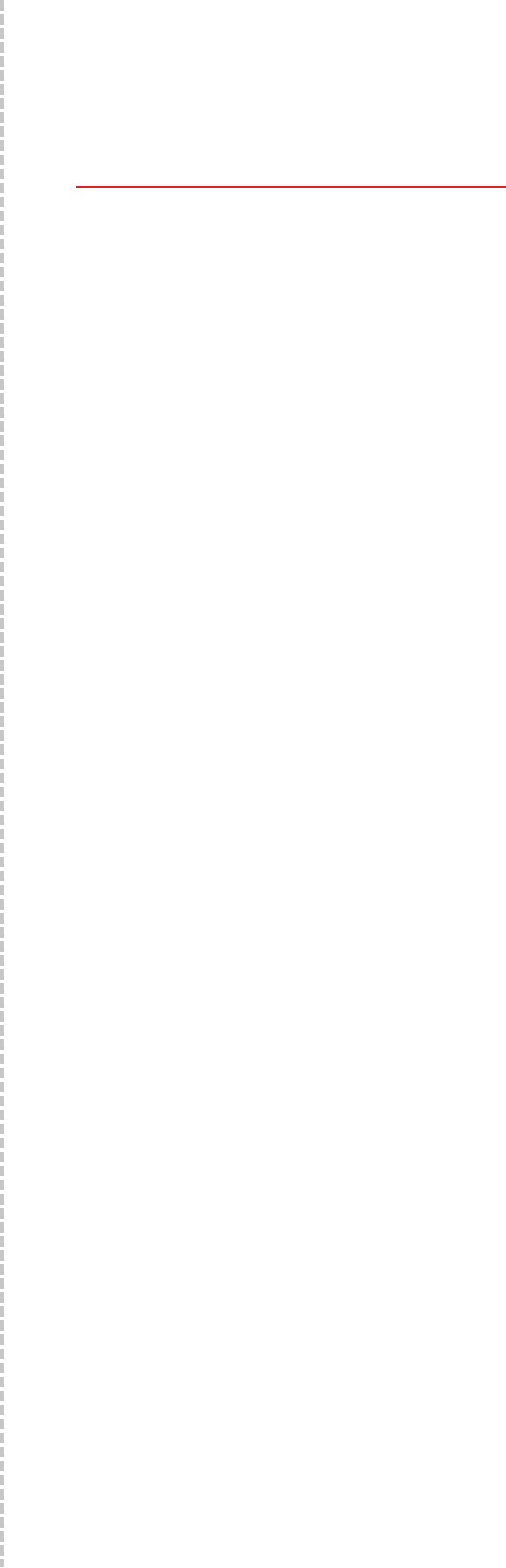 Укусы змейУкусы клещей практическибезболезненны и могутдлительноевремя оставатьсянезамеченными. При укусеклещей существуетопасность заражения человекасерьезными заболеваниями,которые могут оказатьсясмертельными (болезнь Лайма,клещевой энцефалит и пр.).Признаки:Появление сыпи в виде маленьких красных пятен, которые быстро увеличиваются в размерах, достигая 12-17 см в диаметре.Появление высокой температуры.Головная боль, слабость, суставная и мышечная боль.Онемение и неподвижность шеи, потеря памяти, нарушение зрения и слуха.Учащенное сердцебиение и аритмия.Ваши действияЕсли вы обнаружили клеща:Удалите его пинцетом(ухватитесь за него как можно ближе к коже и медленно вытягивайте (это неправильная рекомендация! Клеща надо вращать!). Если под рукой нет пинцета, используйте перчатки,целлофановую обертку или кусок бумаги, чтобы защитить ваши пальцы.Вымойте руки.Промойте поврежденное место водой с мылом и обратитесь к врачу.Рекомендуйте пострадавшему обратиться к врачу.Клеща желательно сохранить для идентификации и анализа на наличие инфекционного возбудителя (после извлечения положите клеща в чистую банку и плотно закройте ее крышкой).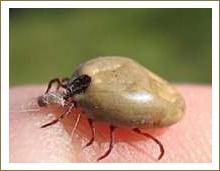 Укушенные раны всегдазагрязнены различнымимикроорганизмами,находящимися в полости ртаживотных. Чащевсего кусают домашние собаки, реже кошки и дикие животные (лисы, волки). Большую опасность представляют укусы животных, больных бешенством. Вирус бешенства выделяется со слюной больных животных и попадает в организм пострадавшего через рану кожи или слизистой оболочки.Ваши действия:Обильно промойте пораженное место проточной водой (можно с мылом), чтобы удалить из раны остатки слюны животного.Наложите чистую повязку.Доставьте пострадавшего в травматологический пункт или другое лечебное учреждение.Вопрос о проведении прививок против бешенства решает врач.ВНИМАНИЕ!Большинство укусов животных следует считать опасными в смысле заражения бешенством, так как в момент укуса животное может не иметь внешних признаков заболевания.Отравление змеиным ядом всегда бывает опасно для жизни. При укусе змей необходимо сделать все, чтобы определить вид змеи, так как лечение укуса неядовитой змеи намного прощебезопаснее для пострадавшего, чем лечение от укуса ядовитой змеи. Однако пока вид змеи точно не установлен, укус любой змеи следует рассматривать как укус ядовитой змеи! Обычно симптомы укуса ядовитых змей проявляются в течение 1 часа.Признаки:Боль (если укус ядовитый, боль может быть нестерпимой).Одна или две точечные ранки.Быстроразвивающийся отек, кровоизлияние, похожее на большой синяк, нарастающая боль.Затем развивается общая реакция организма: лихорадка, холодный пот, тошнота и рвота, мышечная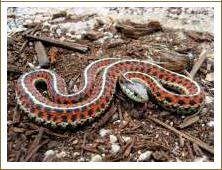 39	40Справочная литератураНаблюдайте за состоянием пострадавшего. При необходимости будьте готовы провести сердечно-легочную реанимацию.ЦЕНТР ДОПОЛНИТЕЛЬНОГО ОБРАЗОВАНИЯОБЩЕРОССИЙСКОЙ ОБЩЕСТВЕННОЙ ОРГАНИЗАЦИИ «РОССИЙСКИЙ КРАСНЫЙ КРЕСТ» Орловское городское отделениеУчебное пособие по программе дополнительного профессионального образования «обучение основам оказания первой помощи»Орел 2019 г.Введение1Ключевые правила2Алгоритм оказания первой помощи6Осмотр места происшествия6Первичный осмотр пострадавшего6Вызов скорой помощи8Вторичный осмотр пострадавшего*8Оказание первой помощи9Оказание первой помощи9Восстановительное положение9Сердечно-легочная реанимация (СЛР)11Непроходимость дыхательных путей15Кровотечения18Раны21Травмы22Травмы головы и позвоночника24Транспортировка25Ожоги26Отморожение29Прочие неотложные состояния30Обморок30Боль в груди31Инсульт32Острая боль в животе33Тепловой удар34Переохлаждение (гипотермия)35Судороги35Отравления37Отравление угарным газом37Укусы насекомых38Клещи39Укусы животных40Укусы змей40Справочная литератураВосстановительноеВосстановительноеВосстановительноеположениеположениеположениеВторичный осмотрВторичный осмотрВторичный осмотрПоказания к перемещениюПоказания к перемещениюПоказания к перемещению1. Придайте ноге такое1. Придайте ноге такое1. Придайте ноге такоеположение беременнуюположение беременнуюположение беременнуюположение беременнуюположение беременнуюВторичный осмотрВторичный осмотрВторичный осмотрПоказания к перемещениюПоказания к перемещениюПоказания к перемещению1. Придайте ноге такое1. Придайте ноге такое1. Придайте ноге такоеположение беременнуюположение беременнуюположение беременнуюположение беременнуюположение беременнуюВторичный осмотрВторичный осмотрВторичный осмотрПоказания к перемещениюПоказания к перемещениюПоказания к перемещению1. Придайте ноге такое1. Придайте ноге такое1. Придайте ноге такоеположение беременнуюположение беременнуюположение беременнуюположение беременнуюположение беременнуюпострадавшего проводится впострадавшего проводится впострадавшего проводится впострадавшего впострадавшего впострадавшего вположение, чтобы колено иположение, чтобы колено иположение, чтобы колено иженщину, предпочтительнееженщину, предпочтительнееженщину, предпочтительнееженщину, предпочтительнееженщину, предпочтительнеетом случае, если вы в данныйтом случае, если вы в данныйтом случае, если вы в данныйвосстановительное положение:восстановительное положение:восстановительное положение:бедро образовывали междубедро образовывали междубедро образовывали междуповернуть ее на левый бок.повернуть ее на левый бок.повернуть ее на левый бок.повернуть ее на левый бок.повернуть ее на левый бок.момент не занятымомент не занятымомент не занятыПострадавший находитсясобой прямой угол.собой прямой угол.собой прямой угол.џ  Если у пострадавшегоџ  Если у пострадавшегоџ  Если у пострадавшегоџ  Если у пострадавшегоџ  Если у пострадавшегоџ  Если у пострадавшегомероприятиями по спасениюмероприятиями по спасениюмероприятиями по спасениюььПострадавший находится2. Запрокиньте голову2. Запрокиньте голову2. Запрокиньте головуотсутствует сознание и выотсутствует сознание и выотсутствует сознание и выотсутствует сознание и выотсутствует сознание и выжизни пострадавшего ижизни пострадавшего ижизни пострадавшего ибез сознания, но дышит.пострадавшего назад, чтобыпострадавшего назад, чтобыпострадавшего назад, чтобыпредполагаете у него травмупредполагаете у него травмупредполагаете у него травмупредполагаете у него травмупредполагаете у него травмуожидаете прибытия скоройожидаете прибытия скоройожидаете прибытия скоройььУ пострадавшего нетничто не препятствовалоничто не препятствовалоничто не препятствовалопозвоночника, но видно, чтопозвоночника, но видно, чтопозвоночника, но видно, чтопозвоночника, но видно, чтопозвоночника, но видно, чтомедицинской помощи.медицинской помощи.медицинской помощи.сильного кровотечения.проходимости дыхательныхпроходимости дыхательныхпроходимости дыхательныхпострадавший дышит, непострадавший дышит, непострадавший дышит, непострадавший дышит, непострадавший дышит, неЕсли пострадавший в сознании,Если пострадавший в сознании,Если пострадавший в сознании,Ваши действия:Ваши действия:Ваши действия:путей.путей.путей.перемещайте его вперемещайте его вперемещайте его вперемещайте его вперемещайте его вЕсли пострадавший в сознании,Если пострадавший в сознании,Если пострадавший в сознании,Ваши действия:Ваши действия:Ваши действия:3. Убедитесь, что рот3. Убедитесь, что рот3. Убедитесь, что ротвосстановительноевосстановительноевосстановительноевосстановительноевосстановительноеуточните у него:уточните у него:уточните у него:1. Попросите кого-либо вызвать1. Попросите кого-либо вызвать1. Попросите кого-либо вызватьпострадавшего открыт ипострадавшего открыт ипострадавшего открыт иположение, находитесьположение, находитесьположение, находитесьположение, находитесьположение, находитесь1. Попросите кого-либо вызвать1. Попросите кого-либо вызвать1. Попросите кого-либо вызватьповернут к полу.повернут к полу.повернут к полу.рядом, наблюдайте зарядом, наблюдайте зарядом, наблюдайте зарядом, наблюдайте зарядом, наблюдайте заџчто произошло;что произошло;скорую помощь или сделайтескорую помощь или сделайтескорую помощь или сделайте4. Следите за дыханием4. Следите за дыханием4. Следите за дыханиемдыханием пострадавшего додыханием пострадавшего додыханием пострадавшего додыханием пострадавшего додыханием пострадавшего доџпринимает ли онпринимает ли онэто сами.это сами.это сами.пострадавшего.пострадавшего.пострадавшего.прибытия квалифицированнойприбытия квалифицированнойприбытия квалифицированнойприбытия квалифицированнойприбытия квалифицированноймедицинские препараты;медицинские препараты;2. Снимите очки2. Снимите очки2. Снимите очкипомощи.помощи.помощи.помощи.помощи.џ  нет ли у него аллергии;џ  нет ли у него аллергии;џ  нет ли у него аллергии;пострадавшему, если таковыепострадавшему, если таковыепострадавшему, если таковыеДополнительная информацияДополнительная информацияДополнительная информацияџ  есть ли у него какие-либоџ  есть ли у него какие-либоџ  есть ли у него какие-либоимеются.имеются.имеются.заболевания;заболевания;3. Станьте перед3. Станьте перед3. Станьте передџ  Если у пострадавшего естьџ  Если у пострадавшего естьџ  Если у пострадавшего естьџкогда последний разкогда последний разпострадавшим на колени.пострадавшим на колени.пострадавшим на колени.сильное кровотечение –сильное кровотечение –сильное кровотечение –принимал пищу.принимал пищу.Убедитесь, что обе его ногиУбедитесь, что обе его ногиУбедитесь, что обе его ногисначала остановитесначала остановитесначала остановитеЕсли пострадавший безЕсли пострадавший безЕсли пострадавший безвытянуты.вытянуты.вытянуты.кровотечение, а затемкровотечение, а затемкровотечение, а затемЕсли пострадавший безЕсли пострадавший безЕсли пострадавший без4. Ближнюю к вам руку4. Ближнюю к вам руку4. Ближнюю к вам рукупереместите пострадавшегопереместите пострадавшегопереместите пострадавшегосознания – осмотрите его насознания – осмотрите его насознания – осмотрите его напострадавшего отведите впострадавшего отведите впострадавшего отведите вв восстановительноев восстановительноев восстановительноеналичие кровотечений и травм.наличие кровотечений и травм.наличие кровотечений и травм.сторону.сторону.сторону.положение.положение.положение.5. Оказание первой помощи5. Оказание первой помощи5. Оказание первой помощи5. Другую руку пострадавшего5. Другую руку пострадавшего5. Другую руку пострадавшегоџ  Если возникла необходимостьџ  Если возникла необходимостьџ  Если возникла необходимость5. Оказание первой помощи5. Оказание первой помощи5. Оказание первой помощиприложите тыльной сторонойприложите тыльной сторонойприложите тыльной сторонойуложить в восстановительноеуложить в восстановительноеуложить в восстановительноеладони к его щеке (с вашейладони к его щеке (с вашейладони к его щеке (с вашейладони к его щеке (с вашейладони к его щеке (с вашейладони к его щеке (с вашейстороны). Придерживайте рукустороны). Придерживайте рукустороны). Придерживайте рукув данном положении.в данном положении.в данном положении.6. Своей свободной рукой6. Своей свободной рукой6. Своей свободной рукойсогните дальнюю от вас ногусогните дальнюю от вас ногусогните дальнюю от вас ногупострадавшего в колене. Припострадавшего в колене. Припострадавшего в колене. Приэтом стопа пострадавшегоэтом стопа пострадавшегоэтом стопа пострадавшегодолжна стоять на земле.должна стоять на земле.должна стоять на земле.должна стоять на земле.должна стоять на земле.должна стоять на земле.7. Используйте колено7. Используйте колено7. Используйте коленопострадавшего в качествепострадавшего в качествепострадавшего в качестверычага. Потяните на себярычага. Потяните на себярычага. Потяните на себясогнутую в колене ногу.согнутую в колене ногу.согнутую в колене ногу.Поверните пострадавшего наПоверните пострадавшего наПоверните пострадавшего набок в вашу сторону.бок в вашу сторону.бок в вашу сторону.Ваши действия:Ваши действия:4. Убедитесь, что ваши плечиклетка приподнялась.клетка приподнялась.клетка приподнялась.клетка приподнялась.клетка приподнялась.находятся над грудной клеткой5.Не меняя положения головыНе меняя положения головыНе меняя положения головыНе меняя положения головы1. Попросите кого-либо вызвать1. Попросите кого-либо вызватьпострадавшего. Во времяпострадавшего, посмотрите напострадавшего, посмотрите напострадавшего, посмотрите напострадавшего, посмотрите напострадавшего, посмотрите наскорую медицинскую помощь.скорую медицинскую помощь.проведения надавливаний руки вгрудную клетку пострадавшего,грудную клетку пострадавшего,грудную клетку пострадавшего,грудную клетку пострадавшего,грудную клетку пострадавшего,Если никого рядом нет,Если никого рядом нет,локтях не сгибаются.чтобы убедиться, что оначтобы убедиться, что оначтобы убедиться, что оначтобы убедиться, что оначтобы убедиться, что онасделайте это сами.сделайте это сами.5. Сделайте надавливание наопускается.опускается.опускается.опускается.опускается.2. Сделайте 30 надавливаний на2. Сделайте 30 надавливаний нагрудину.6.Сделайте второй вдох.Сделайте второй вдох.Сделайте второй вдох.Сделайте второй вдох.грудину.грудину.6. Производите надавливания7.Продолжите непрямойПродолжите непрямойПродолжите непрямойПродолжите непрямой3. Затем сделайте 2 вдоха3. Затем сделайте 2 вдохаплавно, постоянно удерживаямассаж сердца.массаж сердца.массаж сердца.массаж сердца.массаж сердца.пострадавшему.пострадавшему.руки на грудине.Сердечно-легочная реанимацияСердечно-легочная реанимацияСердечно-легочная реанимацияСердечно-легочная реанимацияСердечно-легочная реанимация4. Поочередно делайте 304. Поочередно делайте 307. Каждый раз после того, как выСердечно-легочная реанимацияСердечно-легочная реанимацияСердечно-легочная реанимацияСердечно-легочная реанимацияСердечно-легочная реанимациянадавливаний на грудину и 2надавливаний на грудину и 2произвели надавливание, дайтевзрослому пострадавшемувзрослому пострадавшемувзрослому пострадавшемувзрослому пострадавшемувзрослому пострадавшемувдоха в легкие пострадавшего.вдоха в легкие пострадавшего.грудной клетке полностью1.Определите наличие сознания.Определите наличие сознания.Определите наличие сознания.Определите наличие сознания.5. Не прерывайте5. Не прерывайтеподняться.1.Определите наличие сознания.Определите наличие сознания.Определите наличие сознания.Определите наличие сознания.реанимационные мероприятия,реанимационные мероприятия,8. Время надавливания и2.Откройте дыхательные путиОткройте дыхательные путиОткройте дыхательные путиОткройте дыхательные путипока не:пока не:промежуток времени, когдапострадавшему: запрокиньтепострадавшему: запрокиньтепострадавшему: запрокиньтепострадавшему: запрокиньтепострадавшему: запрокиньтеьприедет скораягрудная клетка должнаголову и приподнимитеголову и приподнимитеголову и приподнимитеголову и приподнимитеголову и приподнимитемедицинская помощь илиподняться, поподбородок, определитеподбородок, определитеподбородок, определитеподбородок, определитеподбородок, определитевас сменит другойпродолжительности должны бытьналичие дыхания.наличие дыхания.наличие дыхания.наличие дыхания.наличие дыхания.спасатель;равными.3.Попросите кого-либо вызватьПопросите кого-либо вызватьПопросите кого-либо вызватьПопросите кого-либо вызватььнормализуется дыхание9. Произведите 30 надавливанийскорую медицинскую помощь.скорую медицинскую помощь.скорую медицинскую помощь.скорую медицинскую помощь.скорую медицинскую помощь.пострадавшего;на грудину со скоростью 80-100Если никого рядом нет, сделайтеЕсли никого рядом нет, сделайтеЕсли никого рядом нет, сделайтеЕсли никого рядом нет, сделайтеЕсли никого рядом нет, сделайтеьустанете.надавливаний в минуту.это сами.это сами.это сами.это сами.это сами.10. Произведите два вдоха4.Произведите 30 надавливанийПроизведите 30 надавливанийПроизведите 30 надавливанийПроизведите 30 надавливанийТехника выполнения непрямогоТехника выполнения непрямогопострадавшему.на грудину на глубину 5-6 см.на грудину на глубину 5-6 см.на грудину на глубину 5-6 см.на грудину на глубину 5-6 см.на грудину на глубину 5-6 см.массажа сердцамассажа сердца5.Сделайте 2 вдуванияСделайте 2 вдуванияСделайте 2 вдуванияСделайте 2 вдувания1. Станьте возле пострадавшего1. Станьте возле пострадавшегоТехника выполненияпострадавшему.пострадавшему.пострадавшему.пострадавшему.пострадавшему.1. Станьте возле пострадавшего1. Станьте возле пострадавшегоискусственного дыхания6.Продолжайте проведениеПродолжайте проведениеПродолжайте проведениеПродолжайте проведениена колени.на колени.сердечно-легочной реанимации.сердечно-легочной реанимации.сердечно-легочной реанимации.сердечно-легочной реанимации.сердечно-легочной реанимации.2. Положите основание ладони2. Положите основание ладони1. Запрокиньте головуна грудину пострадавшегона грудину пострадавшегопострадавшего назад и(центр грудной клетки(центр грудной клеткиприподнимите ему подбородок.пострадавшего; у мужчинпострадавшего; у мужчин2. Большим и указательнымориентиром может служитьориентиром может служитьпальцами зажмите носмежсосковая линия).межсосковая линия).пострадавшего.3. Положите основание второй3. Положите основание второй3. Обхватив губами ротладони на первую ладоньладони на первую ладоньпострадавшего, сделайте выдох(старайтесь, чтобы пальцы не(старайтесь, чтобы пальцы нев рот пострадавшего в течениекасались грудной клеткикасались грудной клеткиодной секунды.пострадавшего).пострадавшего).4. Следите, за тем, чтобы груднаяКровотечение – потеря крови изКровотечение – потеря крови изпомойте руки с мылом.кровеносной системы.кровеносной системы.кровеносной системы.кровеносной системы.Сильное кровотечение возникаетКровь в организме выполняет триКровь в организме выполняет триСильное кровотечение возникаетКровь в организме выполняет триКровь в организме выполняет трипри повреждении крупныхосновные функции:основные функции:сосудов.1. Подача кислорода и основных1. Подача кислорода и основныхПризнаки: кровь из раны течетпитательных веществ к тканямпитательных веществ к тканямсильно или бьет фонтаном.организма и вывод продуктоворганизма и вывод продуктовжизнедеятельности.жизнедеятельности.Ваши действия:2. Защита организма от2. Защита организма отзаболеваний путем выработкизаболеваний путем выработки1. Попросите самогоантител и защита от инфекций.антител и защита от инфекций.пострадавшего прижать рану3. Поддержание постоянной3. Поддержание постояннойили прижмите сами.температуры тела.температуры тела.2. Попросите кого-либо вызватьКровотечение бывает наружнымКровотечение бывает наружнымскорую медицинскую помощь.Кровотечение бывает наружнымКровотечение бывает наружнымЕсли никого рядом нет, сделайтеи внутренним.и внутренним.это сами.Наружное кровотечение можетНаружное кровотечение может3. Придайте конечностиНаружное кровотечение можетНаружное кровотечение можетвозвышенное положение (еслибыть слабым или сильным вбыть слабым или сильным впозволяют условия и у вас одинзависимости от поврежденногозависимости от поврежденногопострадавший).кровеносного сосуда.кровеносного сосуда.4. Наложите на рану давящуюСлабое кровотечение, как,Слабое кровотечение, как,повязку.Слабое кровотечение, как,Слабое кровотечение, как,5. Если кровотечениенапример, при мелких порезах,например, при мелких порезах,продолжается, наложите поверхобычно останавливается самообычно останавливается самопервой повязки еще одну, непо себе и не требуетпо себе и не требуетснимая предыдущую.специальной помощи.специальной помощи.Давящая повязкаВаши действия:Ваши действия:Давящая повязкаВаши действия:Ваши действия:1. Наложите на рану чистую ткань1. Наложите на рану чистую ткань1. Если кровотечение не1. Если кровотечение неили компресс из бинта.остановилось, то остановите егоостановилось, то остановите его2. Туго обмотайте, чтобы прижатьприжатием.прижатием.рану, и завяжите концы повязки.2. Наложите на рану чистую2. Наложите на рану чистую3. Если рана продолжаетповязку.повязку.кровоточить, наложите поверхпервой повязки вторую, непервой повязки вторую, неВНИМАНИЕ!снимая предыдущую.После оказания первой помощи4. Убедитесь, что повязкаТравмы головы и позвоночникаТравмы головы и позвоночникаТравмы головы и позвоночникаТравмы головы и позвоночникаТравмы головы и позвоночникабыстрого прибытия скоройџизменения положенияизменения положенияТравмы головы и позвоночникаТравмы головы и позвоночникаголову и шею в неподвижномголову и шею в неподвижномпомощи или если намеренытравмированной конечности.травмированной конечности.могут быть, если:могут быть, если:состоянии против его воли. Этосостоянии против его воли. Этотранспортироватьџ  Шина должна охватывать какџ  Шина должна охватывать какџ  Шина должна охватывать какПострадавший стал жертвойможет навредитьможет навредитьпострадавшегообласть повреждения, так иобласть повреждения, так иџПострадавший стал жертвойпострадавшему.пострадавшему.самостоятельно.суставы, расположенныесуставы, расположенныенесчастного случая (дорожно-5. Если травмирована нога, невыше и ниже этой области.выше и ниже этой области.транспортное происшествие,Если вы затрудняетесь понять, вЕсли вы затрудняетесь понять, впозволяйте пострадавшемуџ  До и после наложения шиныџ  До и после наложения шиныџ  До и после наложения шиныпадение с высоты).норме ли дыханиенорме ли дыханиеопираться на поврежденнуюпроверьте кровообращениепроверьте кровообращениеџПострадавший выглядитпострадавшего, которыйпострадавшего, которыйконечность.в поврежденной части тела.в поврежденной части тела.сонным и вялым,находится без сознания,находится без сознания,6. Если травмирована рука илиСпросите у пострадавшего,Спросите у пострадавшего,возбужденным или теряетпереверните его на спину дляпереверните его на спину дляплечо, пусть пострадавшийнемеют ли у него кончикинемеют ли у него кончикисознание.освобождения дыхательных путейосвобождения дыхательных путейпросто держит руку возлепальцев поврежденнойпальцев поврежденнойџПострадавший не помнити контроля над его дыханием.и контроля над его дыханием.грудной клетки (если позволяетконечности. Проверьтеконечности. Проверьтеточно, что произошло.Обеспечение проходимостиОбеспечение проходимостиего состояние). Обычно этопальцы: они должны бытьпальцы: они должны бытьџУ пострадавшего сильнодыхательных путей в данномдыхательных путей в данномявляется достаточным и менеетеплыми на ощупь и иметьтеплыми на ощупь и иметьболит голова, его тошнит, онслучае является более важным,случае является более важным,болезненным, чемрозовый цвет у ногтей. Прирозовый цвет у ногтей. Прираздражителен, странно себячем забота о возможной травмечем забота о возможной травмеиспользование повязки.жалобах на онемениежалобах на онемениеведет или у него судороги.спины. При необходимостиспины. При необходимостиослабьте повязку.ослабьте повязку.џУ пострадавшего сильноеуложите пострадавшего вуложите пострадавшего вДо прибытия скорой помощиџ  Зафиксируйте шину выше иџ  Зафиксируйте шину выше иџ  Зафиксируйте шину выше икровотечение в областивосстановительное положение.восстановительное положение.оказывайте пострадавшемуниже повреждения.ниже повреждения.головы.психологическую поддержку.џПострадавший жалуется наЕсли возникла необходимостьВиды шин:Виды шин:Виды шин:потерю чувствительности илизафиксировать поврежденнуюьмягкиемягкиепокалывание.конечность, необходимоьжесткиежесткиеџПострадавший ощущает больвоспользоваться шинами,ьанатомическиеанатомическиев области шеи или спины илиизготовленными из подручныхболь при прикосновении кматериалов!Мягкие шины: сложенныеМягкие шины: сложенныеМягкие шины: сложенныеним.одеяла, полотенца, подушки,одеяла, полотенца, подушки,одеяла, полотенца, подушки,ВНИМАНИЕ!одеяла, полотенца, подушки,одеяла, полотенца, подушки,одеяла, полотенца, подушки,Ваши действия:Ваши действия:ВНИМАНИЕ!одежда, косынки, шарфы и т.д.одежда, косынки, шарфы и т.д.одежда, косынки, шарфы и т.д.Ваши действия:Ваши действия:Использование шинЖесткие шины: доски, полоскиЖесткие шины: доски, полоскиЖесткие шины: доски, полоски1. Успокойте пострадавшего и1. Успокойте пострадавшего инеобходимо лишь в случаях,металла, картон, сложенныеметалла, картон, сложенныеметалла, картон, сложенные1. Успокойте пострадавшего и1. Успокойте пострадавшего икогда квалифицированнаяжурналы и т.п.журналы и т.п.журналы и т.п.постарайтесь убедить его непостарайтесь убедить его немедицинская помощьАнатомические шины: вАнатомические шины: вАнатомические шины: вдвигаться.двигаться.недоступна или приходитсякачестве опоры используетсякачестве опоры используетсякачестве опоры используется2. Попросите кого-либо вызвать2. Попросите кого-либо вызватьорганизовыватьтело самого пострадавшеготело самого пострадавшеготело самого пострадавшегоскорую медицинскую помощь.скорую медицинскую помощь.транспортировку(поврежденная рука может быть(поврежденная рука может быть(поврежденная рука может бытьЕсли никого рядом нет, сделайтеЕсли никого рядом нет, сделайтепострадавшего самостоятельно!прибинтована кприбинтована кприбинтована кэто сами.это сами.туловищу,поврежденная нога – ктуловищу,поврежденная нога – ктуловищу,поврежденная нога – к3. Если пострадавший находится3. Если пострадавший находитсятуловищу,поврежденная нога – ктуловищу,поврежденная нога – ктуловищу,поврежденная нога – к3. Если пострадавший находится3. Если пострадавший находитсяПравила наложения шинздоровой ноге).здоровой ноге).здоровой ноге).в возбужденном состоянии,в возбужденном состоянии,џ  Шина накладывается безбеспокоен, не удерживайте егобеспокоен, не удерживайте егоТранспортировкаТранспортировкаТранспортировкаВ неотложной ситуации перваяВ неотложной ситуации перваяџвозможности;возможности;поднимите его голову и плечи,поднимите его голову и плечи,помощь пострадавшемупомощь пострадавшемуџвозможность получениявозможность полученияпридвиньтесь ближе к нему.придвиньтесь ближе к нему.обычно оказывается без сменыобычно оказывается без сменыпомощи со стороны;помощи со стороны;3. Поднимите спину3. Поднимите спинуположения его тела, так как приположения его тела, так как приџсостояние пострадавшего.состояние пострадавшего.пострадавшего для того, чтобыпострадавшего для того, чтобыперемещении можно нанестиперемещении можно нанестиПравила транспортировки:Правила транспортировки:Правила транспортировки:придать ему сидячеепридать ему сидячееему дополнительные травмы.ему дополнительные травмы.Правила транспортировки:Правила транспортировки:Правила транспортировки:положение. Поддерживайте егоположение. Поддерживайте егоПеремещение необходимо,Перемещение необходимо,1.Передвигайте пострадавшегоПередвигайте пострадавшегоза плечи.за плечи.если вы не уверены в егоесли вы не уверены в его1.Передвигайте пострадавшегоПередвигайте пострадавшего4. Просуньте обе руки под4. Просуньте обе руки подбезопасности или вы можетебезопасности или вы можететолько тогда, когда вы уверены,только тогда, когда вы уверены,только тогда, когда вы уверены,мышки пострадавшего имышки пострадавшего ипереместить его, не подвергаяпереместить его, не подвергаячто сможете с этим справиться.что сможете с этим справиться.что сможете с этим справиться.возьмите его за одно извозьмите его за одно изсебя опасности.себя опасности.2.При поднятии пострадавшегоПри поднятии пострадавшегопредплечий. Ухватите за кистьпредплечий. Ухватите за кистьпереносите вес на ноги, а не напереносите вес на ноги, а не напереносите вес на ноги, а не наодной рукой и за предплечьеодной рукой и за предплечье1. Если пострадавший в1. Если пострадавший вспину.спину.спину.другой рукой.другой рукой.сознании, объясните ему, что высознании, объясните ему, что вы3.Держите спину прямой.Держите спину прямой.5. Опуститесь на корточки и при5. Опуститесь на корточки и присобираетесь делать, исобираетесь делать, и4.Ступайте осторожно, делаяСтупайте осторожно, делаяэтом не отпускайте рукуэтом не отпускайте рукупопросите его опопросите его онебольшие шаги.небольшие шаги.небольшие шаги.пострадавшего. Теперьпострадавшего. Теперьвзаимодействии.взаимодействии.5.По возможностиПо возможностипострадавший находится междупострадавший находится между2. Если это возможно, в2. Если это возможно, впередвигайтесь лицом вперед,передвигайтесь лицом вперед,передвигайтесь лицом вперед,вашими коленями. Крепковашими коленями. Крепкопроцессе перемещенияпроцессе перемещенияа не спиной.а не спиной.а не спиной.прижмите руку пострадавшего кприжмите руку пострадавшего кподдерживайте шеюподдерживайте шею6.Всегда смотрите вВсегда смотрите вего груди.его груди.пострадавшего. Поворачивайтепострадавшего. Поворачивайтенаправлении того места, куданаправлении того места, куданаправлении того места, куда6. Выпрямите свою спину,6. Выпрямите свою спину,голову, шею и телоголову, шею и теловы движетесь.вы движетесь.вы движетесь.встаньте и поднимитевстаньте и поднимитепострадавшего как можнопострадавшего как можно7.Придерживайте голову иПридерживайте голову ипострадавшего. Двигайтесьпострадавшего. Двигайтесьменьше.меньше.спину пострадавшего.спину пострадавшего.спину пострадавшего.назад вместе с пострадавшим.назад вместе с пострадавшим.3. Постарайтесь следовать3. Постарайтесь следовать8.Постарайтесь не перегибатьПостарайтесь не перегибатьСледите за препятствиямиСледите за препятствиямиуказанным рекомендациям, ноуказанным рекомендациям, нои не изгибать телои не изгибать телои не изгибать телопозади вас.позади вас.имейте в виду, что иногдаимейте в виду, что иногдапострадавшего, у которогопострадавшего, у которогопострадавшего, у которогопервой необходимостью можетпервой необходимостью можетподозреваете наличие травмыподозреваете наличие травмыподозреваете наличие травмыДля защиты пострадавшего отДля защиты пострадавшего отбыть быстрое перемещение.быть быстрое перемещение.черепа или позвоночника.черепа или позвоночника.черепа или позвоночника.холода накройте его плащомхолода накройте его плащомЭкстренное перемещениеЭкстренное перемещениеЭкстренное перемещениеили одеялом. Также можноили одеялом. Также можноПрежде чем перемещатьПрежде чем перемещатьЭкстренное перемещениеЭкстренное перемещениеЭкстренное перемещениеиспользовать изолирующееиспользовать изолирующеепострадавшего на другоепострадавшего на другоепострадавшего – приемпострадавшего – приемпострадавшего – приемодеяло. Для защитыодеяло. Для защитыместо, примите во вниманиеместо, примите во вниманиеРаутекаРаутекаРаутекапострадавшего от жарыпострадавшего от жарыследующие факторы:следующие факторы:1.Положите рукиПоложите рукиорганизуйте ему тень.организуйте ему тень.1.Положите рукиПоложите рукиџстепень опасности местапострадавшего вдоль его тела.пострадавшего вдоль его тела.пострадавшего вдоль его тела.происшествия;2.Станьте на колени позади егоСтаньте на колени позади егоџтелосложениеголовы. Просуньте одну руку подголовы. Просуньте одну руку подголовы. Просуньте одну руку подпострадавшего;его шею, а другую – между егоего шею, а другую – между егоего шею, а другую – между егоџваши физическиелопатками. Осторожнолопатками. Осторожнолопатками. ОсторожноОтморожение/обморожение –Отморожение/обморожение –4. Обеспечить обильное теплоеОбморок – кратковременная,повреждение тканей организмаповреждение тканей организмапитье.частичная или полная потеряв результате действия холода.в результате действия холода.5. При повреждении рук или ногсознания, обусловленнаяЧаще возникает отморожениеЧаще возникает отморожениемежду пальцами проложитенарушением мозговогонижних конечностей, реже –нижних конечностей, реже –мягкие тканевые или марлевыекровообращения.верхних, а также носа, ушныхверхних, а также носа, ушныхсалфетки.Причины: эмоциональныйраковин и т.п. Иногдараковин и т.п. ИногдаПричины: эмоциональныйобморожение наступает приобморожение наступает пристресс, боль, переутомление,небольшом морозе (от -3 до -небольшом морозе (от -3 до -резкое изменение положения5°С) и даже при плюсовой5°С) и даже при плюсовойтела, нахождение в душномтемпературе, что обычнотемпературе, что обычнопомещении.связано с понижениемсвязано с понижениемПризнаки: головокружение,сопротивляемости организмасопротивляемости организмаПризнаки: головокружение,(потеря крови при ранении,(потеря крови при ранении,слабость, потемнение в глазах,голод, опьянение и т.п.).голод, опьянение и т.п.).тошнота, бледность кожныхПризнаки:Признаки:покровов, холодный липкий пот.Признаки:Признаки:Ваши действия:Ощущение покалывания илиВаши действия:џОщущение покалывания или1. Поддержите пострадавшего ипощипывания в местах1. Поддержите пострадавшего иобморожения.уложите его в горизонтальноеџПотеря чувствительности.положение (если естьџПобеление кожи.возможность, приподнимитеџВолдыри (обычно появляютсяпострадавшему ноги).лишь после отогревания,2. Расстегните стесняющуювозможно по прошествии 6-одежду.12 часов).3. Обеспечьте доступ свежегоџПотемнение и отмираниевоздуха.(обычно заметно лишь после4. Если пострадавший неотогревания, возможно поприходит в сознание 3-5 минут,прошествии 6-12 часов).то вызовите скорую помощь.Ваши действия:Ваши действия:После того как пострадавшийпришел в себя, переместите его1. Убрать пострадавшего с1. Убрать пострадавшего св удобное для него положение.холода.холода.Рекомендуйте обратиться к2. Закрыть место обморожения2. Закрыть место обмороженияврачу. Разговаривайте ссухой повязкой.сухой повязкой.пострадавшим до адекватного3. Медленное согревание в3. Медленное согревание вреагирования.помещении.помещении.Причины: боль в груди4. Если пострадавшийИнсульт – внезапноеИнсульт – внезапноепоявляется при различныхпринимает медицинскиерасстройство функцийрасстройство функцийзаболеваниях сердечно-препараты и они у него есть сголовного мозга, вызванноеголовного мозга, вызванноесосудистой системы, но чащесобой, помогите их принять.нарушением егонарушением еговсего при стенокардии и5. Если у вас есть возможность,кровоснабжения.кровоснабжения.инфаркте миокарда.дайте пострадавшему 100-150мг аспирина (растворимогоФакторы, способствующиеФакторы, способствующиеПризнаки: боль в груди,или жевательного).развитию инсульта: стресс,развитию инсульта: стресс,отдающая в другие отделы6. Постоянно следите заповышенное физическое иповышенное физическое иверхней части туловища (левуюсознанием и дыханиемумственное напряжение,умственное напряжение,руку, плечо, шею, нижнююпострадавшего.тромбы в кровеносной системе,тромбы в кровеносной системе,челюсть). Пострадавший может7. До приезда скорой помощигенетическаягенетическаяиспытывать боль в областиоказывайте пострадавшемупредрасположенность.предрасположенность.желудка. Как правило, больпсихологическую поддержку.Признаки:Признаки:сопровождается одышкой,Признаки:Признаки:потоотделением,головокружением, чувствомџВнезапная слабость илистраха. Может быть потеряонемение в руке и/или ноге.сознания.џВнезапное нарушение речиВаши действия:и/или ее понимания.Ваши действия:џВнезапная потеря равновесия,Нельзя недооцениватьнарушение координации,Нельзя недооцениватьголовокружение.ситуацию, даже еслиџВнезапная потеря сознания.пострадавший отрицает, что сџ  Острая головная боль безџ  Острая головная боль безним произошло что-токакой-либо видимой причинысерьезное. Он нуждается вили после тяжелого стресса,немедленной помощи!физическогоперенапряжения.1. Попросите кого-либо вызватьџ  Внезапное онемение губы илиџ  Внезапное онемение губы илискорую медицинскую помощь.половины лица, часто сЕсли никого рядом нет,«перекосом» лица, и все этосделайте это сами.на фоне необычно низкого2. Помогите пострадавшемуили, наоборот, повышенногопринять удобное для негоартериального давления.положение. Ему необходимонаходиться в состоянии покоя.3. Расстегните стесняющуюодежду (ослабьте галстук ирасстегните поясной ремень).В большинстве случаев укусы4. При появлении аллергической4. При появлении аллергическойнасекомых не вызываютреакции вызовите скоруюреакции вызовите скоруютяжелых последствий, а толькопомощь.помощь.быстро проходящие симптомы.Опасность по большей частизаключается в возможностиразвития аллергическойреакции. Пчелы и шмеливпрыскивают яд в кожу путемвведения жала в кожу, причемжало может оставаться в ране.Муравьи и некоторые другиенасекомые наносят укусы, неоставляя жала.Признаки:Признаки:слабость.слабость.џНарушение зрения(«раздвоение» в глазах).џВозможно затрудненноедыхание.Ваши действия:Ваши действия:1. Постарайтесь успокоить1. Постарайтесь успокоить1. Постарайтесь успокоить1. Постарайтесь успокоитьпострадавшего и помогите емупострадавшего и помогите емупринять удобное положение.принять удобное положение.2. Обеспечьте неподвижность2. Обеспечьте неподвижностьпострадавшей зоны (яд будетпострадавшей зоны (яд будетраспространяться медленнее).распространяться медленнее).3. Наложите тугую повязку (если3. Наложите тугую повязку (еслиукус располагается наукус располагается наконечности). Целью являетсяконечности). Целью являетсяблокирование лимфооттока, аблокирование лимфооттока, ане кровотока.не кровотока.4. Вызовите скорую помощь или4. Вызовите скорую помощь илинемедленно доставьтенемедленно доставьтепострадавшего (впострадавшего (вгоризонтальном положении!) вгоризонтальном положении!) вближайшее медицинскоеближайшее медицинскоеучреждение.учреждение.